Steps Plus dla klasy VPlan wynikowy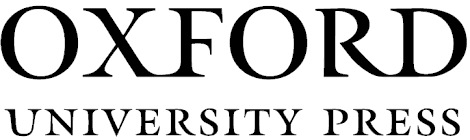 WelcomeWelcomeWelcomeWelcomeŚRODKI I UMIEJĘTNOŚCI JĘZYKOWEWYMAGANIA PODSTAWOWEWYMAGANIA PONADPODSTAWOWEZADANIA SPRAWDZAJĄCELekcja 1Środki językoweNazwy członków rodzinyWyrażenia i zwroty związane z poznawaniem sięPowitaniaCzasownik to beUmiejętności językowe wg nowej podstawy programowejCzytanie: znajdywanie w wypowiedzi określonych informacjiSłuchanie: znajdywanie w wypowiedzi określonych informacjiMówienie: opisywanie ludzi i przedmiotówReagowanie ustne: przedstawianie siebie i innych osóbInne: wykorzystywanie technik samodzielnej pracy nad językiem, stosowanie strategii komunikacyjnych, posiadanie świadomości językowej, współdziałanie w grupie1.1, 1.5, II.2, III.4, IV.1, X, XI, XIIIUczeń:słucha i śledzi historyjkę obrazkową z nagraniemzakreśla właściwe czasowniki w zdaniach spośród podanych opcji na podstawie historyjki obrazkowejwskazuje właściwe nazwy członków rodziny na podstawie wysłuchanego tekstuuzupełnia luki w zdaniach odpowiednimi formami czasownika to be na podstawie wysłuchanego tekstutworzy zdania na temat ilustracji z czasownikiem to be z zastosowaniem podanych wyrazówuzupełnia luki w dialogu odpowiednimi formami czasownika to bedopasowuje podane wyrażenia do właściwych luk w dialogach z historyjki obrazkowej i sprawdza poprawność wykonanego zadania z nagraniem (MĆ W. pełna)uzupełnia luki w zdaniach pod obrazkami odpowiednimi formami czasownika to be oraz podanymi przymiotnikami (MĆ W. podst./pełna)przekształca podane zdania na przeczenia (MĆ W. pełna)uzupełnia luki w pytaniach odpowiednimi formami czasownika to be zgodnie z kontekstem (MĆ W. podst./pełna)Uczeń:odgrywa historyjkę obrazkowąmówi zdania o sobie i swoich przyjaciołach oraz o członkach swojej rodziny na podstawie podanych przymiotnikówWelcome Unit Test AWelcome Unit Test BWelcome Unit Test CLekcja 2Środki językoweNazwy pomieszczeń i części domuNazwy mebli i elementów wyposażeniaNazwy przyborów toaletowychNazwy części ciałaNazwy czynności dnia codziennego związane z higieną osobistąCenyCzasownik to bePrzyimki miejscaKonstrukcja There is/There areUmiejętności językowe wg nowej podstawy programowejReagowanie ustne: uzyskuje i przekazuje informacje i wyjaśnieniaReagowanie pisemne: uzyskiwanie i przekazywanie informacji i wyjaśnieńMówienie: opisywanie miejsc i przedmiotówSłuchanie: znajdywanie w wypowiedzi określonych informacjiPisanie: opisywanie miejscInne: wykorzystywanie technik samodzielnej pracy nad językiem, stosowanie strategii komunikacyjnych, posiadanie świadomości językowej, współdziałanie w grupie1.1, 1.2, 1.5, 1.11,  II.5, IV.1, V.I, VI.1, VI.3, VII.3, X, XI, XIIIUczeń:dopasowuje podane nazwy pomieszczeń do odpowiednich elementów ilustracjipyta i odpowiada na pytania o miejsce wykonywania podanych czynności dnia codziennegopyta i odpowiada na pytania o położenie różnych przedmiotów w pokazanym na ilustracji domupyta i odpowiada na podane pytania dotyczące ilustracji i jej szczegółówwskazuje zdania prawdziwe i fałszywe spośród usłyszanych w nagraniu na podstawie analizy ilustracjidopasowuje podane nazwy przyborów toaletowych do właściwych elementów ilustracjidopasowuje podane nazwy przyborów toaletowych do odpowiednich nazw części ciała w tabeliuzupełnia luki w zdaniach właściwymi spośród podanych przyimków miejsca na podstawie analizy ilustracjidopasowuje właściwe ceny do przedmiotów pokazanych na ilustracji na podstawie wysłuchanego tekstupodpisuje pokazane na obrazku miejsca i pomieszczenia właściwymi nazwami (MĆ W. podst./pełna)pisze odpowiedzi na pytania dotyczące wskazanej ilustracji (MĆ W. pełna)uzupełnia luki w nazwach przyborów toaletowych i przedmiotów łazienkowych właściwymi literami (MĆ W. podst./pełna)uzupełnia luki w zdaniach właściwymi spośród podanych czasowników (MĆ W. pełna)uzupełnia luki w pytaniach i odpowiedziach na temat cen przedmiotów pokazanych na ilustracjach (MĆ W. podst./pełna)uzupełnia formularz, zapisując odpowiedzi na pytania o dane osobowe (MĆ W. podst./pełna)Uczeń:tworzy zdania, określając położenie wskazanych osób w domu pokazanym na ilustracjipisze zdania na temat znajdujących się w swoim domu przedmiotów z zastosowaniem konstrukcji There is/There aregra w grę pamięciową, w której pyta i odpowiada na pytania związane z ilustracjąrozwiązuje krzyżówkę (MĆ W. pełna podst.)Lekcja 3Środki językoweNazwy produktów spożywczych, owoców, i warzywNazwy zwierzątek domowych i innych zwierzątNazwy czynnościPrzyimki miejscaCzasownik have gotCzasownik canZaimki dopełnieniowe (object pronouns)Zaimki osoboweUmiejętności językowe wg nowej podstawy programowejSłuchanie: znajdywanie w wypowiedzi określonych informacjiPisanie: opisywanie ludzi, przedmiotów i miejsc, przedstawianie swoich upodobań (MĆ W. pełna)Reagowanie ustne: uzyskiwanie i przekazywanie informacji i wyjaśnieńInne: wykorzystywanie technik samodzielnej pracy nad językiem, stosowanie strategii komunikacyjnych, posiadanie świadomości językowej, współdziałanie w grupie1.6, 1.7, 1.12,  V.1, V.5, VI.3, X, XI, XIIUczeń:dopasowuje podane nazwy produktów spożywczych do odpowiednich elementów ilustracji i sprawdza poprawność wykonanego zadania z nagraniemdopasowuje podane nazwy produktów do właściwych kategorii w tabelizapisuje właściwe informacje na podstawie wysłuchanego tekstuprzekształca podane zdania na przeczeniapyta i odpowiada na pytania o posiadanie podanych przedmiotówpisze zdania na temat posiadanych przez członków swojej rodziny zwierząt na podstawie ich nazw uzupełnia luki w zdaniach opisujących pokazane na ilustracji zwierzę odpowiednimi formami czasownika have gotpisze zdania na temat umiejętności osób i zwierząt pokazanych na ilustracjachpisze zdania na temat swoich umiejętnościpyta i odpowiada na pytania o umiejętności wskazanych zwierzątzakreśla właściwe zaimki w zdaniach spośród podanych opcji na podstawie ilustracjidopasowuje podane zaimki do właściwych luk w zdaniach zgodnie z kontekstemuzupełnia luki w tekście wysłuchanej piosenki podanymi zaimkamidopasowuje podane nazwy produktów do właściwych obrazków, sprawdza poprawność wykonanego zadania z nagraniem i powtarza wyrazy za nagraniem (MĆ W. pełna)podpisuje obrazki właściwymi nazwami produktów spożywczych wyszukanymi w kratownicy (MĆ W. podst./pełna)zaznacza właściwe produkty na liście na podstawie wysłuchanego nagrania (MĆ W. pełna)tworzy zdania na temat posiadanych przez pokazane na obrazku osoby zwierząt (MĆ W. podst./pełna)pisze zdania o posiadanych i nieposiadanych przez siebie przedmiotach i zwierzętach z podanej listy (MĆ W. pełna)uzupełnia luki w pytaniach i krótkich odpowiedziach dotyczących pokazanych na obrazkach zwierząt (MĆ W. pełna)zaznacza właściwe rubryki w tabeli na podstawie wysłuchanego tekstu (MĆ W. pełna)tworzy pytania z podanych wyrazów i zapisuje właściwe odpowiedzi na podstawie wysłuchanego nagrania (MĆ W. pełna)zapisuje prawdziwe odpowiedzi na podane pytania o swoje umiejętności (MĆ W. pełna)uzupełnia luki w zdaniach właściwymi zaimkami wybranymi spośród podanych opcji (MĆ W. podst./pełna)uzupełnia luki w tekście właściwymi zaimkami zgodnie z kontekstem (MĆ W. pełna)Uczeń:zapisuje nazwy produktów żywnościowych widocznych na ilustracji nieuwzględnionych w tabeli zgodnie z własną wiedzątworzy prawdziwe i fałszywe zdania na temat położenia produktów na ilustracji i poprawia zdania fałszywe utworzone przez kolegę/koleżankęgra w grę, w której tworzy zdania opisujące wybrane zwierzę i zgaduje nazwę zwierzęcia opisanego przez kolegę/koleżankęanalizuje tabelę z regułą gramatycznąśpiewa piosenkę z nagraniempisze zdania na temat swoich ulubionych produktów spożywczych (MĆ W. podst./pełna)Welcome Unit Test AWelcome Unit Test BWelcome Unit Test CLekcja 4Sprawdzian, obejmujący materiał z rozdziału Welcome.Lekcja 4Sprawdzian, obejmujący materiał z rozdziału Welcome.Lekcja 4Sprawdzian, obejmujący materiał z rozdziału Welcome.Lekcja 4Sprawdzian, obejmujący materiał z rozdziału Welcome.UNIT 1UNIT 1UNIT 1UNIT 1ŚRODKI I UMIEJĘTNOŚCI JĘZYKOWEWYMAGANIA PODSTAWOWEWYMAGANIA PONADPODSTAWOWEZADANIA SPRAWDZAJĄCELekcja 5Środki językoweNazwy ubrańCzasownik have gotUmiejętności językowe wg nowej podstawy programowejSłuchanie: znajdywanie w wypowiedzi określonych informacjiCzytanie: znajdywanie w wypowiedzi określonych informacjiMówienie: opisywanie ludziPisanie: opisywanie ludziInne: wykorzystywanie technik samodzielnej pracy nad językiem, stosowanie strategii komunikacyjnych, posiadanie świadomości językowej, współdziałanie w grupie1.1, II.5, III.4, IV.1, V.I, X, XI, XIIIUczeń:dopasowuje podane nazwy ubrań do właściwych elementów ilustracjisprawdza poprawność wykonanego zadania z nagraniem i powtarza wyrazy za nagraniemodpowiada na usłyszane w nagraniu pytania dotyczące ilustracji pisze zdania na temat ubrań osób pokazanych na ilustracjisłucha i czyta historyjkę obrazkową ze zrozumieniemuszeregowuje podane zdania w odpowiedniej kolejności na podstawie przeczytanej i wysłuchanej historyjkiwskazuje zdania prawdziwe i fałszywe na podstawie wysłuchanej i przeczytanej historyjkipowtarza wyrazy za nagraniem, zachowując właściwą wymowę wskazanych dźwiękówdopasowuje podane nazwy ubrań do właściwych obrazków (MĆ W. podst./pełna)poprawia błędy w zdaniach na podstawie analizy ubrań osób pokazanych na obrazkach (MĆ W. pełna)zapisuje usłyszane w nagraniu nazwy ubrań (MĆ W. pełna)Uczeń:gra w grę, w której opisuje ubranie wybranej osoby w klasie i wskazuje opisywane przez innych osobydopisuje końcówki podanych zdań, opisując swój styl ubiorupisze zdania na temat ubrań osób w swojej klasieodgrywa historyjkę obrazkową z podziałem na roledopasowuje wskazane wyrażenia z historyjki do właściwych odpowiedników w języku polskimzakreśla właściwe dźwięki w zdaniachzapisuje nazwy ulubionych ubrań (MĆ W. pełna)Unit 1 Test AUnit 1 Test BUnit 1 Test CLekcja 6Środki językoweCzas present simple: 3 os. l. pojedynczejNazwy czynności wykonywanych w wolnym czasiePrzysłówki częstotliwościUmiejętności językowe wg nowej podstawy programowejSłuchanie: znajdywanie w wypowiedzi określonych informacjiCzytanie: znajdywanie w wypowiedzi określonych informacjiReagowanie ustne: uzyskiwanie i przekazywanie informacji i wyjaśnieńMówienie: opowiadanie o czynnościach z teraźniejszościInne: wykorzystywanie technik samodzielnej pracy nad językiem, stosowanie strategii komunikacyjnych, posiadanie świadomości językowej, współdziałanie w grupie1.1, 1.5, II.5, III.4, IV.2, VI.3, X, XI, XIIIUczeń:uzupełnia luki w tekście odpowiednimi formami podanych czasowników w czasie present simple i wskazuje właściwą osobę spośród pokazanych na ilustracji opisaną w tym tekściezaznacza właściwe rubryki w tabeli na podstawie wysłuchanego tekstupyta i odpowiada na pytania o czynności wykonywane przez wskazaną osobę z wysłuchanego nagrania na podstawie uzupełnionej informacjami tabeliuzupełnia luki w zdaniach podanymi przysłówkami częstotliwościzaznacza właściwe formy czasowników w zdaniach spośród podanych opcji (MĆ W. podst./pełna)uzupełnia luki w tekście właściwymi spośród podanych czasowników w odpowiedniej formie (MĆ W. podst./pełna)tworzy zdania z podanych wyrazów, wyrażeń i przysłówków częstotliwości (MĆ W. podst./pełna)Uczeń:analizuje regułę gramatycznąuzupełnia luki na osi odpowiednimi spośród podanych przysłówków częstotliwości, zachowując ich właściwą kolejnośćgra w grę, w której zapisuje prawdziwe i fałszywe zdania na temat tego, co robi w weekend i wskazuje fałszywe zdania spośród napisanych przez inne osobyuzupełnia luki w zdaniach prawdziwymi informacjami na swój temat (MĆ W. pełna)Unit 1 Test AUnit 1 Test BUnit 1 Test CLekcja 7Środki językoweWyrażenia służące opisowi wygląduPrzyimkiUmiejętności językowe wg nowej podstawy programowejSłuchanie: znajdywanie w wypowiedzi określonych informacjiCzytanie: znajdywanie w wypowiedzi określonych informacjiReagowanie ustne: uzyskiwanie i przekazywanie informacji i wyjaśnieńMówienie: opisywanie ludziInne: wykorzystywanie technik samodzielnej pracy nad językiem, stosowanie strategii komunikacyjnych, posiadanie świadomości językowej, współdziałanie w grupie1.1, 1.5, II.5, IV.1, VI.3, X, XI, XIIIUczeń:wskazuje właściwe osoby na ilustracji na podstawie wysłuchanego i przeczytanego dialoguczyta dialog z podziałem na roleuzupełnia luki w wyrażeniach opisujących wygląd właściwymi spośród podanych przyimkówpyta i odpowiada na pytania o osoby przedstawione na ilustracjizapisuje imiona właściwych osób z ilustracji na podstawie wysłuchanego nagraniauzupełnia luki w zdaniach właściwymi wyrazami na podstawie wysłuchanego nagraniawskazuje właściwe reakcje na wypowiedzi spośród podanych opcjidopasowuje podane wypowiedzi do właściwych spośród opisanych w języku polskim sytuacji (MĆ W. pełna)wskazuje właściwe odpowiedzi spośród podanych opcji na podstawie analizy ilustracji (MĆ W. pełna)Uczeń:tworzy dialog, w którym rozmawia na temat osób pokazanych na zdjęciu i opisuje ich wyglądUnit 1 Test AUnit 1 Test BUnit 1 Test CLekcja 8Środki językoweCzas present simple: pytania i przeczeniaUmiejętności językowe wg nowej podstawy programowejSłuchanie: znajdywanie w wypowiedzi określonych informacjiCzytanie: znajdywanie w wypowiedzi określonych informacjiReagowanie ustne: uzyskiwanie i przekazywanie informacji i wyjaśnieńInne: wykorzystywanie technik samodzielnej pracy nad językiem, stosowanie strategii komunikacyjnych, posiadanie świadomości językowej, współdziałanie w grupie1.1,1.5, II.5, III.4, VI.3, X, XI, XIIIUczeń:przekształca podane zdania na przeczeniauzupełnia luki w zdaniach właściwymi formami podanych czasowników w czasie present simple zgodnie z prawdąuzupełnia luki w dialogu właściwymi formami podanych czasowników w czasie present simple i sprawdza poprawność wykonanego zadania z nagraniemdopasowuje imiona do właściwych osób na ilustracji na podstawie wysłuchanego nagraniauzupełnia luki w tekście piosenki właściwymi spośród podanych wyrazów i sprawdza poprawność wykonanego zadania z nagraniemsłucha i śledzi tekst historyjki obrazkowejwskazuje zdania prawdziwe i fałszywe na podstawie wysłuchanej i przeczytanej historyjkiuzupełnia luki w zdaniach właściwymi formami podanych czasowników w czasie present simple na podstawie wysłuchanej i przeczytanej historyjkiuzupełnia luki w zdaniach właściwymi formami wyrazów, wybranymi spośród podanych opcji zgodnie z kontekstem gramatycznym i logicznym (MĆ W. podst./pełna)uzupełnia luki w tekście właściwymi formami podanych czasowników w czasie present simple (MĆ W. pełna)dopasowuje podane krótkie odpowiedzi do właściwych pytań (MĆ W. pełna)Uczeń:analizuje regułę gramatycznąśpiewa piosenkę z nagraniemzapisuje możliwe pytania, które można zadać znajomemu Internetowemuzapisuje prawdziwe dla siebie odpowiedzi na podane pytania (MĆ W. pełna)Unit 1 Test AUnit 1 Test BUnit 1 Test CLekcja 9Środki językoweNazwy zwierzątNazwy codziennych czynnościCzas present simpleUmiejętności językowe wg nowej podstawy programowejSłuchanie: znajdywanie w wypowiedzi określonych informacjiCzytanie: znajdywanie w wypowiedzi określonych informacjiReagowanie ustne: proszenie o informacje, podawanie swoich upodobańInne: wykorzystywanie technik samodzielnej pracy nad językiem, stosowanie strategii komunikacyjnych, posiadanie świadomości językowej, współdziałanie w grupie1.5, 1.12, II.5, III.4, VI.3, X, XI, XIIIUczeń:odpowiada na pytanie na podstawie wysłuchanego i przeczytanego tekstuwskazuje właściwe odpowiedzi spośród podanych opcji na podstawie przeczytanego tekstuwskazuje właściwą odpowiedź spośród podanych opcji na podstawie wysłuchanego dialoguzakreśla właściwe wyrazy w zdaniach spośród podanych opcji na podstawie wysłuchanego dialogupodpisuje osoby pokazane na zdjęciach właściwymi imionami na podstawie przeczytanego tekstu (MĆ W. podst./pełna)wskazuje zdania prawdziwe i fałszywe i poprawia błędy w zdaniach fałszywych na podstawie przeczytanego tekstu (MĆ W. podst./pełna)wskazuje właściwą osobę spośród podanych opcji na podstawie wysłuchanego tekstu (MĆ W. pełna)uzupełnia luki w tabeli właściwymi informacjami na podstawie wysłuchanego nagrania (MĆ W. pełna)uzupełnia luki w zdaniach odpowiednimi formami podanych czasowników w czasie present simple na podstawie wysłuchanego nagrania (MĆ W. pełna)Uczeń:rozmawia na temat teleturniejów telewizyjnych zgodnie z własnymi upodobaniami na podstawie podanych pytańUnit 1 Test AUnit 1 Test BUnit 1 Test CLekcja 10Środki językoweSłownictwo związane z opisywaniem wygląduNazwy codziennych czynności\Nazwy zainteresowań i hobbyCzas present simpleUmiejętności językowe wg nowej podstawy programowejPisanie: opisywanie ludziSłuchanie: znajdywanie w wypowiedzi określonych informacji Czytanie: znajdywanie w wypowiedzi określonych informacjiInne: wykorzystywanie technik samodzielnej pracy nad językiem, stosowanie strategii komunikacyjnych, posiadanie świadomości językowej, współdziałanie w grupie1.1, 1.5,  II.5, III.4, V.1, X, XI, XIIIUczeń:wskazuje właściwą ilustrację spośród podanych opcji na podstawie przeczytanego opisudopasowuje podane tematy do odpowiednich fragmentów przeczytanego opisudopasowuje podane zdania do odpowiednich fragmentów przeczytanego tekstutworzy notatki na temat swojego przyjaciela, uzupełniając luki w tabeli odpowiednimi informacjami na jego tematwskazuje właściwe odpowiedzi spośród podanych opcji na podstawie wysłuchanego tekstu (MĆ W. pełna)Uczeń:tworzy pisemny opis swojego przyjaciela, uwzględniając podstawowe informacje na jego/jej temat, wygląd, zainteresowania, upodobania itp.Unit 1 Test AUnit 1 Test BUnit 1 Test CLekcja 11Środki językoweUmiejętności językowe wg nowej podstawy programowejSłownictwo związane z urodzinamiCzas present simpleUmiejętności językowe wg nowej podstawy programowejSłuchanie: znajdywanie w wypowiedzi określonych informacjiCzytanie: znajdywanie w wypowiedzi określonych informacjiInne: wykorzystywanie technik samodzielnej pracy nad językiem, stosowanie strategii komunikacyjnych, posiadanie świadomości językowej, współdziałanie w grupie1.5, II.5, III.4, V.4, X, XI, XIIIUczeń:dopasowuje zdjęcia do właściwych fragmentów przeczytanego i wysłuchanego tekstuuzupełnia luki w zdaniach właściwymi wyrazami zgodnie z kontekstem na podstawie wysłuchanego i przeczytanego tekstuwypowiada się na temat tego, co chciałby/chciałaby zrobić w dniu swoich urodzinUczeń:przygotowuje pracę projektową w postaci zaproszenia na urodziny według podanych wskazówekUnit 1 Test AUnit 1 Test BUnit 1 Test CLekcja 12Środki językoweNazwy ubrańCzas present simplePrzysłówki częstotliwościUmiejętności językowe wg nowej podstawy programowejSłuchanie: znajdywanie w wypowiedzi określonych informacjiReagowanie ustne: uzyskiwanie i przekazywanie informacji i wyjaśnieńInne: wykorzystywanie technik samodzielnej pracy nad językiem, stosowanie strategii komunikacyjnych, posiadanie świadomości językowej, współdziałanie w grupie, dokonywanie samooceny1.1, 1.5,II.5, VI.3, X, XI, XIIIUczeń:wyszukuje i nazywa ubrania ukryte na obrazkutworzy prawdziwe zdania na swój temat, uzupełniając luki właściwymi dla siebie przysłówkami częstotliwościwskazuje zdania prawdziwe i fałszywe na podstawie wysłuchanego tekstutworzy prawdziwe dla siebie zdania twierdzące i przeczące z podanych wyrazów i wyrażeńpyta i odpowiada na pytania, szukając osoby pasujące do podanych informacjiUczeń:ocenia swoje postępy w nauce zaznaczając właściwy symbol spośród podanych opcjiUnit 1 Test AUnit 1 Test BUnit 1 Test CLekcja 13Środki językoweNazwy ubrańCzas present simplePrzysłówki częstotliwościUmiejętności językowe wg nowej podstawy programowejSłuchanie: znajdywanie w wypowiedzi określonych informacji Inne: wykorzystywanie technik samodzielnej pracy nad językiem, stosowanie strategii komunikacyjnych, posiadanie świadomości językowej, dokonywanie samooceny1.1, 1.5, II.5, XI, XIIIUczeń:wskazuje zdania prawdziwe i fałszywe na podstawie wysłuchanego nagraniadopasowuje podane ilustracje do właściwych spośród wysłuchanych dialogówpodpisuje obrazki przedstawiające ubrania właściwymi nazwami (MĆ W. pełna)tworzy zdania z podanych wyrazów, zachowując właściwą formę czasowników (MĆ W. pełna)uzupełnia luki w zdaniach i krótkich odpowiedziach podanymi czasownikami w odpowiedniej formie czasu present simple (MĆ W. pełna)dopasowuje podane wyrażenia do właściwych luk w dialogu (MĆ W. pełna)Uczeń:ocenia wykonanie ćwiczeń zaznaczając właściwy dla siebie symbol spośród podanych opcjidokonuje samooceny podliczając zdobyte przez siebie punkty podczas wykonywania zadań (MĆ W. pełna)Unit 1 Test AUnit 1 Test BUnit 1 Test CLekcja 14Sprawdzian obejmujący materiał z rozdziału 1.Lekcja 14Sprawdzian obejmujący materiał z rozdziału 1.Lekcja 14Sprawdzian obejmujący materiał z rozdziału 1.Lekcja 14Sprawdzian obejmujący materiał z rozdziału 1.UNIT 2UNIT 2UNIT 2UNIT 2ŚRODKI I UMIEJĘTNOŚCI JĘZYKOWEWYMAGANIA PODSTAWOWEWYMAGANIA PONADPODSTAWOWEZADANIA SPRAWDZAJĄCELekcja 15Środki językoweNazwy pomieszczeń w szkoleNazwy przedmiotów szkolnychNazwy ubrańNazwy produktów spożywczychSome, anyZaimkiUmiejętności językowe wg nowej podstawy programowejSłuchanie: znajdywanie w wypowiedzi określonych informacjiReagowanie ustne: uzyskiwanie i przekazywanie informacji i wyjaśnieńPisanie: opowiadanie o czynnościach z teraźniejszości  (MĆ W. pełna)Czytanie: znajdywanie w wypowiedzi określonych informacjiInne: wykorzystywanie technik samodzielnej pracy nad językiem, stosowanie strategii komunikacyjnych, posiadanie świadomości językowej, współdziałanie w grupie1.1, 1.3, II.5, III.4, V.2, VI.3, X, XI, XIIIUczeń:dopasowuje podane nazwy pomieszczeń szkolnych do właściwych elementów ilustracjisprawdza poprawność wykonanego zadania z nagraniem i powtarza nazwy pomieszczeń w szkole za nagraniemuzupełnia luki w zdaniach właściwymi spośród podanych nazw pomieszczeńpodaje nazwy miejsc na podstawie wysłuchanych dialogówpyta i odpowiada na pytania o miejsce przebywania różnych osób na ilustracjisłucha i śledzi tekst historyjki obrazkowejzakreśla właściwe wyrazy w zdaniach spośród podanych opcji na podstawie wysłuchanej i przeczytanej historyjki obrazkowejdopasowuje podane wyrazy z historyjki do właściwych zaimkówpowtarza wyrazy za nagraniem, zachowując właściwą wymowę wskazanych dźwiękówzaznacza właściwe dźwięki w zdaniu na podstawie nagraniazapisuje nazwy właściwych szkolnych pomieszczeń na podstawie obrazków przedstawiających różne przedmioty (MĆ W. pełna)uzupełnia luki w tekście właściwymi spośród podanych nazw pomieszczeń i sprawdza poprawność wykonanego zadania z nagraniem (MĆ W. pełna)Uczeń:tworzy nazwy miejsc, łącząc właściwe fragmenty wyrazówodgrywa historyjkę z podziałem na roledopasowuje wyrażenia z historyjki do właściwych odpowiedników w języku polskimopisuje swój dzień szkolny (MĆ W. pełna)Unit 2 Test AUnit 2 Test BUnit 2 Test CLekcja 16Środki językoweNazwy mebli i elementów wyposażeniaNazwy przedmiotów znajdujących się w sali lekcyjnejKonstrukcja There is/There arePrzedimki a/anSome, anyUmiejętności językowe wg nowej podstawy programowejSłuchanie: znajdywanie w wypowiedzi określonych informacji Reagowanie ustne: uzyskiwanie i przekazywanie informacji i wyjaśnieńPisanie: opisywanie miejscMówienie: opisywanie miejscInne: wykorzystywanie technik samodzielnej pracy nad językiem, stosowanie strategii komunikacyjnych, posiadanie świadomości językowej, współdziałanie w grupie1.2, 1.3, II.5, IV.1, V.1, VI.3, X, XI, XIIIUczeń:uzupełnia luki w zdaniach opisujących pokój some lub a/an zgodnie z kontekstemwskazuje właściwy obrazek spośród podanych opcji na podstawie wysłuchanego opisutworzy zdania porównujące dwie sale lekcyjne pokazane na ilustracjach, stosując wskazane konstrukcje gramatyczne i podane wyrazypyta i odpowiada na pytania o osoby i przedmioty znajdujące się w pokazanych na ilustracjach pomieszczeniachpodpisuje obrazki właściwymi wyrazami oraz some/a/any (MĆ W. podst./pełna)tworzy pytania z podanych wyrazów i zapisuje właściwe krótkie odpowiedzi (MĆ W. pełna)zapisuje odpowiedzi na pytania dotyczące swojej sali lekcyjnej zgodnie z prawdą (MĆ W. pełna)Uczeń:analizuje regułę gramatycznąopisuje swój pokójpoprawia błędy w zdaniach na podstawie wysłuchanego nagrania (MĆ W. pełna)Unit 2 Test AUnit 2 Test BUnit 2 Test CLekcja 17Środki językoweZwroty wyrażające prośbę i propozycjeNazwy dań i produktów spożywczychSome i anyUmiejętności językowe wg nowej podstawy programowejSłuchanie: znajdywanie w wypowiedzi określonych informacjiReagowanie ustne: uzyskiwanie i przekazywanie informacji i wyjaśnień,  wyrażanie  swoich upodobań,  pytanie o upodobania  innych, stosowanie zwrotów i form grzecznościowychInne: wykorzystywanie technik samodzielnej pracy nad językiem, stosowanie strategii komunikacyjnych, posiadanie świadomości językowej, współdziałanie w grupie1.2, 1.6, 1.7, II.5, VI.5, VI.14, X, XI, XIIUczeń:odpowiada na pytanie na podstawie wysłuchanego i przeczytanego dialoguczyta dialog z podziałem na roleodgrywa krótkie dialogi, w których zamawia pokazane na obrazkach produkty i oferuje te produktyzapisuje nazwy zamawianych z podanego menu produktów usłyszanych w nagraniudopasowuje podane wypowiedzi do właściwych spośród opisanych w języku polskim sytuacjitworzy dialog pomiędzy klientem restauracji/baru i kelnerem na podstawie modelu, zastępując wskazane wyrazy i wyrażenia innymiuzupełnia dialogi właściwymi wypowiedziami wybranymi spośród podanych opcji (MĆ W. pełna)dopasowuje podane wyrazy do odpowiednich luk w tekście zgodnie z kontekstem (MĆ W. pełna)Uczeń:tworzy listę produktów, dań i napojów do menuUnit 2 Test AUnit 2 Test BUnit 2 Test CLekcja 18Środki językoweRzeczowniki policzalne i niepoliczalneNazwy produktów spożywczychA/an, some lub anyUmiejętności językowe wg nowej podstawy programowejSłuchanie: znajdywanie w wypowiedzi określonych informacjiCzytanie: znajdywanie w wypowiedzi określonych informacjiReagowanie ustne: :  uzyskiwanie i przekazywanie informacji i wyjaśnieńInne: wykorzystywanie technik samodzielnej pracy nad językiem, stosowanie strategii komunikacyjnych, posiadanie świadomości językowej, współdziałanie w grupie1.3, 1.6, II.5, III.4, VI.3, X, XI, XIIIUczeń:nazywa i dopasowuje pokazane na obrazkach produkty do odpowiednich rubryk w tabeliuzupełnia luki w zdaniach a/an, some lub any zgodnie z kontekstemzakreśla właściwe formy wyrazów w wysłuchanym dialogu spośród podanych opcji i czyta dialog z podziałem na roleuzupełnia luki w tekście wysłuchanej piosenkisłucha i śledzi tekst historyjki obrazkowejwskazuje zdania prawdziwe i fałszywa na podstawie wysłuchanej i przeczytanej historyjkidopasowuje podane rzeczowniki przedstawione w formie obrazków do odpowiednich kategorii (MĆ W. podst./pełna)uzupełnia luki w zdaniach właściwymi wyrazami wybranymi spośród podanych opcji zgodnie z kontekstem gramatycznym (MĆ W. pełna)uzupełnia luki w dialogu właściwymi spośród podanych wyrażeń (MĆ W. pełna)Uczeń:czyta i analizuje regułę gramatycznązakreśla właściwe wyrazy w regułach gramatycznych spośród podanych opcji na podstawie analizy dialoguśpiewa piosenkę z nagraniemtworzy dialog na temat ilości składników podanej potrawy na podstawie modeluzapisuje prawdziwe dla siebie odpowiedzi na podane pytania (MĆ W. pełna)Unit 2 Test AUnit 2 Test BUnit 2 Test CLekcja 19Środki językoweSłownictwo związane ze szkołąNazwy produktów spożywczychNazwy umiejętności cyrkowychSome, anyA/anRzeczowniki policzalne i niepoliczalneUmiejętności językowe wg nowej podstawy programowejSłuchanie: znajdywanie w wypowiedzi określonych informacjiCzytanie: znajdywanie w wypowiedzi określonych informacji Mówienie: opisywanie przedmiotówInne: wykorzystywanie technik samodzielnej pracy nad językiem, stosowanie strategii komunikacyjnych, posiadanie świadomości językowej, współdziałanie w grupie1.3, 1.6, II.5, III.4, IV.1, X, XI, XIIUczeń:odpowiada na pytanie na podstawie przeczytanego i wysłuchanego tekstuwskazuje właściwe odpowiedzi spośród podanych w formie obrazków opcji na podstawie przeczytanego tekstuodpowiada na pytanie na podstawie wysłuchanego tekstuwskazuje właściwe spośród pod podanych nazw produktów spożywczych na podstawie wysłuchanego tekstudopasowuje podane nazwy sztuczek i umiejętności cyrkowych do właściwych obrazków na podstawie przeczytanego tekstu (MĆ W. podst./pełna)uzupełnia luki w zdaniach właściwymi wyrazami na podstawie przeczytanego tekstu (MĆ W. pełna)zaznacza właściwe rubryki w tabeli na podstawie wysłuchanego tekstu (MĆ W. pełna)odpowiada na pytania na podstawie wysłuchanego tekstu (MĆ W. pełna)Uczeń:tworzy listę składników wybranej potrawy i opowiada o niej na forumUnit 2 Test AUnit 2 Test BUnit 2 Test CLekcja 20Środki językoweSłownictwo związane ze szkołąZaimki osoboweKonstrukcja There is/There areUmiejętności językowe wg nowej podstawy programowejCzytanie: znajdywanie w wypowiedzi określonych informacjiReagowanie ustne: proszenie o informacjePisanie: opisywanie miejsc, ludzi, przedmiotówInne: wykorzystywanie technik samodzielnej pracy nad językiem, stosowanie strategii komunikacyjnych, posiadanie świadomości językowej, współdziałanie w grupie1.3, II.5, V.1, VI.1, X, XI, XIIIUczeń:wypowiada się na temat swojej szkoły, porównując ją z opisaną w przeczytanym tekściewyszukuje zaimki w przeczytanym tekście i wyjaśnia, do czego się odnosząprzekształca podane zdania, zastępując wskazane wyrazy i wyrażenia właściwymi zaimkamipyta i odpowiada na pytania o różne pomieszczenia w szkole na podstawie podanych wyrazówzapisuje odpowiedzi na podane pytania dotyczące swojej szkołytworzy pisemny opis swojej szkoły według wskazówekUczeń:analizuje fragment tekstu według wskazówekUnit 2 Test AUnit 2 Test BUnit 2 Test CLekcja 21Środki językoweSłownictwo związane ze szkołąNazwy produktów spożywczych i napojówNazwy potrawCzas present simpleUmiejętności językowe wg nowej podstawy programowejCzytanie: znajdywanie w wypowiedzi określonych informacjiSłuchanie: znajdywanie w wypowiedzi określonych informacjiPisanie: opisywanie miejsc, ludzi, przedmiotówInne: wykorzystywanie technik samodzielnej pracy nad językiem, stosowanie strategii komunikacyjnych, posiadanie świadomości językowej, współdziałanie w grupie1.3, 1.6, II.5, III.4, V.1, X. XI, XIIIUczeń:odpowiada na pytanie na podstawie wysłuchanego i przeczytanego tekstudopasowuje właściwe imiona do ilustracji na podstawie przeczytanych wypowiedziwskazuje zdania prawdziwe i fałszywe na podstawie przeczytanego tekstuUczeń:przygotowuje pracę projektową w postaci menu do szkolnej stołówki według wskazówekUnit 2 Test AUnit 2 Test BUnit 2 Test CLekcja 22Środki językoweNazwy pomieszczeń szkolnychNazwy produktów spożywczychKonstrukcja There is/There areSome, anyA/anRzeczowniki policzalne i niepoliczalneHow much/manyUmiejętności językowe wg nowej podstawy programowejSłuchanie: znajdywanie w wypowiedzi określonych informacjiReagowanie ustne: uzyskiwanie i przekazywanie informacji i wyjaśnieńInne: wykorzystywanie technik samodzielnej pracy nad językiem, stosowanie strategii komunikacyjnych, posiadanie świadomości językowej, współdziałanie w grupie, dokonywanie samooceny1.3, 1.6, II.5, VI.1, X, XI, XIIIUczeń:uzupełnia luki w zdaniach a/an, some lub any zgodnie z kontekstemdopasowuje podane wyrazy do odpowiednich kategorii rzeczowników policzalnych i niepoliczalnychuzupełnia luki w dialogu some i any zgodnie z kontekstemuzupełnia luki w pytaniach kwizowych How much i How many zgodnie z kontekstemUczeń:gra w grę, w której pyta o swoje położenie, wskazując wybrane pola i odpowiada na takie pytania, nazywając właściwe miejscaodpowiada na pytania kwizowe zgodnie z własną wiedzą, wskazując właściwe odpowiedzi spośród podanych opcji i sprawdza trafność swoich wyborów z nagraniemocenia swoje postępy w nauce zaznaczając właściwy symbol spośród podanych opcjiUnit 2 Test AUnit 2 Test BUnit 2 Test CLekcja 23Środki językoweSłownictwo związane z wyposażeniem sali lekcyjnejNazwy przyborów szkolnychNazwy produktów spożywczychKonstrukcja There is/There areSome, anyA/anRzeczowniki policzalne i niepoliczalneUmiejętności językowe wg nowej podstawy programowejSłuchanie: znajdywanie w wypowiedzi określonych informacjiCzytanie: znajdywanie w wypowiedzi określonych informacjiInne: wykorzystywanie technik samodzielnej pracy nad językiem, stosowanie strategii komunikacyjnych, posiadanie świadomości językowej, współdziałanie w grupie, dokonywanie samooceny1.3, 1.6, II.5, III.4, X, XI, XIIIUczeń:dopasowuje podane imiona do właściwych osób na ilustracji na podstawie wysłuchanego nagraniadopasowuje przeczytane teksty do właściwych dialogów (MĆ W. pełna)wskazuje zdania prawdziwe i fałszywe na podstawie wysłuchanych dialogów (MĆ W. pełna)Uczeń:ocenia wykonanie przez siebie zadania zaznaczając właściwy symbol spośród podanych opcjiUnit 2 Test AUnit 2 Test BUnit 2 Test CLekcja 24Środki językoweNazwy ubrań i elementów garderobyNazwy pomieszczeń szkolnychCzas present simplePrzysłówki częstotliwościPrzyimkiKonstrukcja There is/There areSome, anyA/anRzeczowniki policzalne i niepoliczalneHow much/How manyUmiejętności językowe wg nowej podstawy programowejSłuchanie: znajdywanie w wypowiedzi określonych informacjiReagowanie ustne: uzyskiwanie i przekazywanie informacji i wyjaśnieńInne: wykorzystywanie technik samodzielnej pracy nad językiem, stosowanie strategii komunikacyjnych, posiadanie świadomości językowej, współdziałanie w grupie, dokonywanie samooceny1.1, 1.3, 1.6, II.5, VI.3, VI.14, X, XI, XIIIUczeń:uzupełnia luki w nazwach ubrań właściwymi literami i dopasowuje je do odpowiednich obrazkówpodaje właściwe nazwy pomieszczeń szkolnych na podstawie zdań opisujących te pomieszczeniauzupełnia luki w zdaniach właściwymi spośród podanych czasowników w formie twierdzącej lub przeczącej zgodnie z kontekstemtworzy zdania z podanych wyrazów i przysłówków częstotliwościtworzy pytania z podanych wyrazów i wyrażeńzapisuje prawdziwe odpowiedzi na utworzone wcześniej pytaniauzupełnia luki w zdaniach właściwymi spośród podanych przyimkówuzupełnia luki a/an, some i any zgodnie z kontekstemuzupełnia luki w zdaniach właściwymi wyrazami wybranymi spośród podanych opcji zgodnie z kontekstem gramatycznymdopasowuje podane wyrazy i wyrażenia do odpowiednich luk w dialoguwskazuje zdania prawdziwe i fałszywe na podstawie wysłuchanego nagraniadopasowuje podane pytania do właściwych reakcjitworzy krótkie dialogi z zastosowaniem podanych zdań i reakcjiwskazuje właściwe reakcje spośród podanych możliwości na usłyszane w nagraniu zdaniareaguje na usłyszane w nagraniu zdania, wypowiadając właściwe reakcjepodpisuje obrazki właściwymi nazwami pomieszczeń (MĆ W. pełna)uzupełnia luki w pytaniach How much/many zgodnie z kontekstem gramatycznym (MĆ W. pełna)uzupełnia luki w zdaniach podanymi konstrukcjami według wskazówek (MĆ W. pełna)tworzy pytania i krótkie odpowiedzi do podanych zdań (MĆ W. pełna)Uczeń:dokonuje samooceny swoich postępów w nauce i umiejętności, podliczając zdobyte przez siebie punkty (MĆ W. pełna)n/dLekcja 24Sprawdzian obejmujący materiał z rozdziału 2.Lekcja 24Sprawdzian obejmujący materiał z rozdziału 2.Lekcja 24Sprawdzian obejmujący materiał z rozdziału 2.Lekcja 24Sprawdzian obejmujący materiał z rozdziału 2.UNIT 3UNIT 3UNIT 3UNIT 3ŚRODKI I UMIEJĘTNOŚCI JĘZYKOWEWYMAGANIA PODSTAWOWEWYMAGANIA PONADPODSTAWOWEZADANIA SPRAWDZAJĄCELekcja 26Środki językoweNazwy instrumentów muzycznychNazwy stylów muzycznychCzas present simpleUmiejętności językowe wg nowej podstawy programowejSłuchanie: znajdywanie w wypowiedzi określonych informacjiReagowanie ustne: podawanie swoich upodobań, proszenie o informacjePisanie: opisywanie ludzi, przedmiotów, miejscCzytanie: znajdywanie w wypowiedzi określonych informacjiInne: wykorzystywanie technik samodzielnej pracy nad językiem, stosowanie strategii komunikacyjnych, posiadanie świadomości językowej, współdziałanie w grupie1.1, 2.2, II. 5, III.4, V.1, VI.5, X, XI, XIIIUczeń:dopasowuje podane nazwy instrumentów muzycznych do właściwych elementów ilustracjisprawdza poprawność wykonanego zadania z nagraniem i powtarza nazwy instrumentów za nagraniemrozmawia na temat instrumentów, na których chciałby/chciałaby graćdopasowuje usłyszane w nagraniu style muzyczne do właściwych nazwsłucha i śledzi tekst historyjki obrazkowejuzupełnia luki w zdaniach właściwymi imionami osób na podstawie wysłuchanej i przeczytanej historyjkidopasowuje podane wyrażenia z historyjki do właściwych odpowiedników w języku polskimpowtarza wyrazy za nagraniem, zachowując właściwą wymowę wskazanych dźwiękówuzupełnia brakujące litery w nazwach pokazanych na obrazkach gatunków muzycznych (MĆ W. podst./pełna)zapisuje nazwy właściwych instrumentów i gatunków muzycznych na podstawie wysłuchanego nagrania (MĆ W. pełna)Uczeń:podaje właściwe nazwy instrumentów usłyszanych w nagraniuwypowiada się na temat swoich upodobań muzycznychtworzy krótki pisemny opis swojego ulubionego zespołu muzycznegoodgrywa historyjkę obrazkową z podziałem na rolewyjaśnia własnymi słowami zastosowanie wskazanych wyrażeń w historyjce z kontekstupowtarza zdanie za nagraniem i zakreśla wskazane dźwięki w zdaniurozwiązuje krzyżówkę (MĆ W. podst./pełna)uzupełnia luki w formularzu prawdziwymi informacjami na temat swoich upodobań muzycznych (MĆ W. pełna)Unit 3 Test AUnit 3 Test BUnit 3 Test CLekcja 27Środki językoweCzas present continuousNazwy członków rodzinyNazwy czynnościUmiejętności językowe wg nowej podstawy programowejSłuchanie: znajdywanie w wypowiedzi określonych informacjiInne: wykorzystywanie technik samodzielnej pracy nad językiem, stosowanie strategii komunikacyjnych, posiadanie świadomości językowej, współdziałanie w grupie1.5, II.5, V.2, X, XI, XIIIUczeń:uzupełnia luki w zdaniach właściwymi formami czasownika posiłkowego to be i wskazuje prawdziwe i fałszywe spośród tych zdańuzupełnia luki w tabeli właściwymi firmami podanych czasowników na podstawie analizy zasad pisowni wyrazów z końcówką –ingtworzy zdania z podanych wyrazów, opisując czynności wykonywane przez osoby pokazane na obrazkachdopasowuje podane imiona do właściwych osób na ilustracji na podstawie wysłuchanego nagraniazapisuje właściwe formy podanych czasowników (MĆ W. podst./pełna)tworzy zdania w czasie present continuous na podstawie podanych wyrazów (MĆ W. podst./pełna)uzupełnia luki w zdaniach właściwymi formami podanych czasowników w czasie present continuous (MĆ W. pełna)uzupełnia luki w zdaniach pod ilustracją z wykorzystaniem podanych czasowników i innych wyrazów (MĆ W. pełna)Uczeń:analizuje tabelę z regułą gramatycznąpisze zdania opisujące czynności wykonywane w chwili obecnej przez znajomych i członków rodzinyUnit 3 Test AUnit 3 Test BUnit 3 Test CLekcja 28Środki językoweZwroty wyrażające sugestie i propozycjeNazwy czynności wykonywanych w wolnym czasieNazwy instrumentów muzycznychCzas present continuousUmiejętności językowe wg nowej podstawy programowejSłuchanie: znajdywanie w wypowiedzi określonych informacjiReagowanie ustne: uzyskiwanie i przekazywanie informacji i wyjaśnień, wyrażanie swoich upodobań, proponowanie, przyjmowanie i odrzucanie propozycjiCzytanie: znajdywanie w wypowiedzi określonych informacjiInne: wykorzystywanie technik samodzielnej pracy nad językiem, stosowanie strategii komunikacyjnych, posiadanie świadomości językowej, współdziałanie w grupie1.5, II.5, III.4, VI.3, VI.5, VI.8, X, XI, XIIIUczeń:odpowiada na pytanie na podstawie wysłuchanego i przeczytanego dialoguczyta dialog z podziałem na rolepowtarza wyrażenia za nagraniemwskazuje właściwą odpowiedź spośród podanych opcji na podstawie wysłuchanego dialogutworzy krótkie dialogi, w których proponuje , odmawia lub przyjmuje propozycja spędzenia czasu wolnego na podstawie obrazkówwskazuje właściwe reakcje na podane wypowiedzi spośród podanych opcjitworzy dialog proponując i reagując na propozycje spędzenia czasu wolnego na podstawie modelu, zastępując wskazane wyrazy i wyrażenia innymidopasowuje właściwe reakcje do opisanych w języku polskim sytuacji (MĆ W. pełna)uzupełnia luki w zdaniach właściwymi wyrazami i wyrażeniami wybranymi spośród podanych opcji na podstawie analizy ilustracji (MĆ W. pełna)Uczeń:odgrywa dialog, w którym proponuje i reaguje na propozycje spędzenia czasu wolnego na forumUnit 3 Test AUnit 3 Test BUnit 3 Test CLekcja 29Środki językoweCzas present continuousNazwy czynności wykonywanych w wolnym czasieNazwy instrumentówUmiejętności językowe wg nowej podstawy programowejSłuchanie: znajdywanie w wypowiedzi określonych informacjiCzytanie: znajdywanie w wypowiedzi określonych informacjiInne: wykorzystywanie technik samodzielnej pracy nad językiem, stosowanie strategii komunikacyjnych, posiadanie świadomości językowej, współdziałanie w grupie1.5, II.5, III.4, X, XI, XIIIUczeń:wskazuje prawdziwe i fałszywe zdania opisujące czynności pokazane na ilustracjach i poprawia błędy w zdaniach fałszywychuzupełnia luki w zdaniach odpowiednimi formami podanych czasowników, zachowując prawdziwe informacje dotyczące obecnej chwiliuzupełnia luki w tekście piosenki właściwymi formami podanych czasownikówsprawdza poprawność wykonanego zadania z nagraniemtworzy zdania twierdzące i przeczące w czasie present continuous na temat osób pokazanych na obrazkusłucha i śledzi tekst historyjki obrazkowejwskazuje zdania prawdziwe i fałszywe na podstawie przeczytanej i wysłuchanej historyjki obrazkowejuzupełnia luki w zdaniach dotyczących historyjki właściwymi formami podanych czasownikówprzekształca podane zdania na przeczenia (MĆ W. podst./pełna)tworzy przeczenia z podanych wyrazów w czasie present continuous (MĆ W. podst./pełna)uzupełnia luki w zdaniach prawdziwymi informacjami (MĆ W. pełna)Uczeń:analizuje tabelę z regułą gramatycznąśpiewa piosenkę z nagraniemUnit 3 Test AUnit 3 Test BUnit 3 Test CLekcja 30Środki językoweSłownictwo związane z muzykąCzasy teraźniejszeUmiejętności językowe wg nowej podstawy programowejCzytanie: znajdywanie w wypowiedzi określonych informacjiMówienie: przedstawianie swoich upodobań i uczućInne: wykorzystywanie technik samodzielnej pracy nad językiem, stosowanie strategii komunikacyjnych, posiadanie świadomości językowej, współdziałanie w grupie1.5, 1.9, III.4, IV.5, IV.7, X, XI, XIIIUczeń:dopasowuje przeczytane dialogi do właściwych tekstówodpowiada na pytanie na podstawie przeczytanego tekstu (MĆ W. podst./pełna)wskazuje właściwe odpowiedzi spośród podanych opcji na podstawie przeczytanego tekstu (MĆ W. podst./pełna)Uczeń:wypowiada się na temat koncertów i musicali w kontekście swoich doświadczeń i upodobań z tym związanychUnit 3 Test AUnit 3 Test BUnit 3 Test CLekcja 31Środki językoweSłownictwo związane z muzykąCzasy teraźniejszeUmiejętności językowe wg nowej podstawy programowejSłuchanie: znajdywanie w wypowiedzi określonych informacjiCzytanie: znajdywanie w wypowiedzi określonych informacjiPisanie: opisywanie ludzi, upodobańInne: wykorzystywanie technik samodzielnej pracy nad językiem, stosowanie strategii komunikacyjnych, posiadanie świadomości językowej, współdziałanie w grupie, dokonywanie samooceny1.1, 1.5, 1.9, II.5, III.4, V.1, V.5, X, XI, XIIIUczeń:wskazuje właściwą odpowiedź spośród podanych opcji na podstawie wysłuchanego nagraniawskazuje zdania prawdziwe i fałszywe na podstawie wysłuchanego tekstuuzupełnia luki w tabeli właściwymi informacjami na podstawie przeczytanego tekstutworzy tabelę z informacjami na temat wybranej gwiazdy muzykitworzy pisemny opis wybranej gwiazdy muzyki na podstawie własnych notatek według wskazówekzaznacza właściwe rubryki w tabeli na podstawie wysłuchanego nagrania (MĆ W. pełna)wskazuje zdania prawdziwe i fałszywe na podstawie wysłuchanego tekstu i poprawia błędy w zdaniach fałszywych (MĆ W. pełna)Uczeń:poprawia błędy gramatyczne w zdaniachtworzy listę zapamiętanych przez siebie nazw instrumentów muzycznychdopasowuje podane nazwy gatunków muzycznych do właściwych wykonawców zgodnie z własną wiedzą (MĆ W. pełna)Unit 3 Test AUnit 3 Test BUnit 3 Test CLekcja 32Środki językoweSłownictwo związane ze szkołąNazwy instrumentów muzycznychCzasy teraźniejszeUmiejętności językowe wg nowej podstawy programowejSłuchanie: znajdywanie w wypowiedzi określonych informacjiCzytanie: znajdywanie w wypowiedzi określonych informacjiPisanie: opisywanie ludzi, przedmiotów i miejsc, upodobańInne: wykorzystywanie technik samodzielnej pracy nad językiem, stosowanie strategii komunikacyjnych, posiadanie świadomości językowej, współdziałanie w grupie1.3, 1.9,  II.5, III.4, V.1, V.5, X, XI, XIIIUczeń:dopasowuje podane imiona do właściwych czynności na podstawie wysłuchanego i przeczytanego tekstupodpisuje ilustracje przedstawiające różne instrumenty właściwymi nazwamiuzupełnia luki w zdaniach właściwymi wyrazami na podstawie wysłuchanego i przeczytanego tekstuUczeń:przygotowuje pracę projektową w postaci plakatu na temat polskiej muzyki według wskazówekUnit 3 Test AUnit 3 Test BUnit 3 Test CLekcja 33Środki językoweNazwy gatunków muzycznychNazwy instrumentówCzas present continuousUmiejętności językowe wg nowej podstawy programowejSłuchanie: znajdywanie w wypowiedzi określonych informacjiReagowanie ustne: wyrażanie opiniiInne: wykorzystywanie technik samodzielnej pracy nad językiem, stosowanie strategii komunikacyjnych, posiadanie świadomości językowej, współdziałanie w grupie, dokonywanie samooceny1.5, 1.9, II.5, VI.4, X, XI, XIIUczeń:wyszukuje różnice w ilustracjachdopasowuje podane wyrazy do siebie, tworząc nazwy gatunków muzycznychzapisuje podane czasowniki w formie ciągłejzapisuje zdania opisujące czynności wykonywane przez wskazane osoby na podstawie wysłuchanego nagrania i podanych wyrażeńpodpisuje obrazki przedstawiające różne instrumenty muzyczne właściwymi nazwami (MĆ W. pełna)uzupełnia luki w zdaniach właściwymi nawami czynności na podstawie obrazków (MĆ W. pełna)dopasowuje podane wyrażenia do właściwych luk w dialogu zgodnie z kontekstem (MĆ W. pełna)Uczeń:gra w grę, w której tworzy prawdziwe i fałszywe zdania na temat czynności wykonywanych przez osoby pokazane na ilustracji i poprawia zdania fałszywe utworzone przez kolegę/koleżankędokonuje samooceny swoich postępów, zaznaczając właściwe dla siebie opcje symbolidokonuje samooceny swoich postępów, podliczając zdobyte przez siebie w zadaniach sprawdzających punkty (MĆ W. pełna)Unit 3 Test AUnit 3 Test BUnit 3 Test CLekcja 34Środki językoweCzas present continuousNazwy czynności wykonywanych w wolnym czasieUmiejętności językowe wg nowej podstawy programowejSłuchanie: znajdywanie w wypowiedzi określonych informacjiInne: wykorzystywanie technik samodzielnej pracy nad językiem, stosowanie strategii komunikacyjnych, posiadanie świadomości językowej, współdziałanie w grupie, dokonywanie samooceny1.5, 1.9, II.5, X, XI, XIIIUczeń:wskazuje właściwe odpowiedzi spośród podanych możliwości przedstawionych w formie obrazków na podstawie wysłuchanego nagraniadopasowuje podane tematy do właściwych spośród przeczytanych tekstów (MĆ W. pełna)Uczeń:dokonuje samooceny swoich postępów, zaznaczając właściwe dla siebie opcje symboliUnit 3 Test AUnit 3 Test BUnit 3 Test CLekcja 35Sprawdzian obejmujący materiał z rozdziału 3.Lekcja 35Sprawdzian obejmujący materiał z rozdziału 3.Lekcja 35Sprawdzian obejmujący materiał z rozdziału 3.Lekcja 35Sprawdzian obejmujący materiał z rozdziału 3.UNIT 4UNIT 4UNIT 4UNIT 4ŚRODKI I UMIEJĘTNOŚCI JĘZYKOWEWYMAGANIA PODSTAWOWEWYMAGANIA PONADPODSTAWOWEZADANIA SPRAWDZAJĄCELekcja 36Środki językoweWyrazy i wyrażenia związane z komputeremCzas present simplePrzysłówki częstotliwościCzas present continuousUmiejętności językowe wg nowej podstawy programowejSłuchanie: znajdywanie w wypowiedzi określonych informacjiReagowanie ustne: uzyskiwanie i przekazywanie informacji i wyjaśnień, wyrażanie swoich upodobańCzytanie: znajdywanie w wypowiedzi określonych informacjiInne: wykorzystywanie technik samodzielnej pracy nad językiem, stosowanie strategii komunikacyjnych, posiadanie świadomości językowej, współdziałanie w grupie1.12, II.5, III.4, VI.3, VI.5, X, XI, XIIIUczeń:dopasowuje podane wyrazy związane z komputerem do właściwych elementów ilustracjizapisuje zdanie powstałe z liter przyporządkowanych nazwom przedmiotów pokazanych na obrazkach na podstawie wyrazów usłyszanych w nagraniurozmawia na temat korzystania z komputerów na podstawie podanych pytańsłucha i śledzi tekst historyjki obrazkowejuszeregowuje podane zdania w odpowiedniej kolejności na podstawie wysłuchanej i przeczytanej historyjkiwskazuje zdania prawdziwe i fałszywe na podstawie wysłuchanej i przeczytanej historyjki obrazkowejdopasowuje podane wyrażenia z historyjki do właściwych odpowiedników w języku polskimpowtarza wyrazy za nagraniem, zachowując właściwą wymowę wskazanych dźwiękówwyszukuje wskazane wyrazy w kratownicy wyrazowej (MĆ W. podst./pełna)wskazuje właściwe przedmioty na ilustracji na podstawie podanych nazw (MĆ W. podst./pełna)zapisuje usłyszane w nagraniu wyrazy (MĆ W. pełna)uzupełnia luki w tabeli informacjami na swój temat, zaznaczając właściwe dla siebie rubryki (MĆ W. pełna)Uczeń:gra w grę, w której podaje nazwy przedmiotów związanych z komputerem pokazanych na ilustracjidopasowuje podane czasowniki do wyrazów, tworząc wyrażenia związane z korzystaniem z komputeraodgrywa historyjkę obrazkową z podziałem na rolepowtarza zdanie za nagraniem i zakreśla wskazane dźwięki w zdaniuUnit 4 Test AUnit 4 Test BUnit 4 Test CLekcja 37Środki językoweCzas present continuous: pytania i krótkie odpowiedziZaimki dzierżawczeNazwy przedmiotów znajdujących się w sali lekcyjnejUmiejętności językowe wg nowej podstawy programowejSłuchanie: rozumienie ogólnego sensu tekstu, wyszukiwanie prostych informacji szczegółowych w tekścieReagowanie ustne: proszenie o informacjePisanie: opisywanie przedmiotówInne: wykorzystywanie technik samodzielnej pracy nad językiem, stosowanie strategii komunikacyjnych, posiadanie świadomości językowej, współdziałanie w grupie1.12, II.5, V.1, VI.3, X, XI, XIIIUczeń:uszeregowuje podane wyrazy w odpowiedniej kolejności, tworząc pytania w czasie present continuouszapisuje krótkie odpowiedzi na utworzone wcześniej pytania na podstawie wysłuchanego nagraniadopasowuje imiona do właściwych osób na ilustracji na podstawie wysłuchanego nagraniazakreśla właściwe zaimki w zdaniach spośród podanych opcji na podstawie analizy reguły gramatycznej zgodnie z kontekstemuzupełnia luki w pytaniach właściwymi formami podanych czasowników w czasie present continuous (MĆ W. podst./pełna)zapisuje odpowiedzi na podane pytania na podstawie wysłuchanego nagrania (MĆ W. pełna)tworzy pytania i krótkie odpowiedzi na podstawie podanych wyrazów i obrazków (MĆ W. pełna)Uczeń:analizuje tabelę z regułą gramatycznątworzy zdania o przedmiotach znajdujących się w sali lekcyjnej z zastosowaniem zaimkówUnit 4 Test AUnit 4 Test BUnit 4 Test CLekcja 38Środki językoweNazwy pieniędzyWyrazy i wyrażenia związane z komputeremCzasy teraźniejszeUmiejętności językowe wg nowej podstawy programowejSłuchanie: znajdywanie w wypowiedzi określonych informacjiReagowanie ustne: uzyskiwanie i przekazywanie informacji i wyjaśnień, stosowanie form grzecznościowychInne: wykorzystywanie technik samodzielnej pracy nad językiem, stosowanie strategii komunikacyjnych, posiadanie świadomości językowej, współdziałanie w grupie1.7, 1.8, II.5, VI.3, VI.14, X, XI, XIIIUczeń:odpowiada na pytanie na podstawie wysłuchanego i przeczytanego dialoguczyta dialog z podziałem na rolepowtarza wyrazy i wyrażenia za nagraniempyta i odpowiada na pytania o ceny pokazanych na ilustracji przedmiotów i sprawdza poprawność wykonanego zadania z nagraniemuzupełnia luki w zdaniach właściwymi informacjami na podstawie wysłuchanego nagraniawskazuje właściwe reakcje na podane wypowiedzi spośród podanych opcjitworzy dialog pomiędzy sprzedawcą i klientem w sklepie komputerowym na podstawie modelu, zastępując wskazane wyrazy i wyrażenia innymidopasowuje właściwe reakcje do opisanych w języku polskim sytuacji (MĆ W. pełna)dopasowuje podane wyrazy do odpowiednich luk w tekście pocztówki zgodnie z kontekstem (MĆ W. pełna)Uczeń:odgrywa dialog pomiędzy sprzedawcą i klientem w sklepie komputerowym na forumUnit 4 Test AUnit 4 Test BUnit 4 Test CLekcja 39Środki językowePrzedimki a/an i theNazwy produktów spożywczychNazwy sprzętu elektronicznegoUmiejętności językowe wg nowej podstawy programowejSłuchanie: znajdywanie w wypowiedzi określonych informacjiCzytanie: znajdywanie w wypowiedzi określonych informacjiInne: wykorzystywanie technik samodzielnej pracy nad językiem, stosowanie strategii komunikacyjnych, posiadanie świadomości językowej, współdziałanie w grupie1.6, II.2, V,III.4, X, XI, XIIIUczeń:dopasowuje podane nazwy produktów do właściwych nazw i poprzedza je odpowiednimi przedimkamizakreśla właściwe przedimki w zdaniach spośród podanych opcjiuzupełnia luki w tekście piosenki odpowiednimi przedimkami i sprawdza poprawność wykonanego zadania z nagraniemsłucha i śledzi tekst historyjki obrazkowejodpowiada na pytania na podstawie przeczytanej i wysłuchanej historyjkiuzupełnia luki w zdaniach dotyczących historyjki właściwymi przedimkamiUczeń:uzupełnia luki w regule gramatycznej na podstawie analizy wysłuchanego i przeczytanego fragmentu tekstuśpiewa piosenkę z nagraniemkontynuuje łańcuszek zdaniowy według wzoru, stosując podane wyrazyUnit 4 Test AUnit 4 Test BUnit 4 Test CLekcja 40Środki językowePrzedmioty znajdujące się w sali lekcyjnejSłownictwo związane z technologii informacyjno-komunikacyjnąCzasy teraźniejszeUmiejętności językowe wg nowej podstawy programowejMówienie: opisywanie ludzi, przedmiotów i miejsc, opisywanie upodobańSłuchanie: znajdywanie w wypowiedzi określonych informacjiCzytanie: znajdywanie w wypowiedzi określonych informacjiInne: wykorzystywanie technik samodzielnej pracy nad językiem, stosowanie strategii komunikacyjnych, posiadanie świadomości językowej, współdziałanie w grupie1.3, II.5, III.4, IV.1, IV.5, X, XI, XIIIUczeń:opisuje ilustrację przedstawiającą salę lekcyjnąwskazuje zdania prawdziwe i fałszywe na podstawie wysłuchanego i przeczytanego testuwskazuje właściwą odpowiedź spośród podanych opcji na podstawie wysłuchanego nagraniawskazuje właściwe odpowiedzi spośród podanych w formie obrazków opcji na podstawie wysłuchanego nagraniaodpowiada na pytanie na podstawie przeczytanego tekstu (MĆ W. podst./pełna)uzupełnia luki w zdaniach właściwymi wyrazami na podstawie przeczytanego tekstu (MĆ W. podst./pełna)Uczeń:wyraża swoją opinię na temat szkoły opisanej w tekścieUnit 4 Test AUnit 4 Test BUnit 4 Test CLekcja 41Środki językoweNazwy urządzeń i sprzętów elektronicznychSłownictwo związane z komputeremSpójnik becauseUmiejętności językowe wg nowej podstawy programowejMówienie: opisywanie przedmiotów, opisywanie upodobańPisanie: opisywanie przedmiotów, opisywanie upodobańReagowanie ustne: uzyskiwanie i przekazywanie informacji i wyjaśnieńSłuchanie: znajdywanie w wypowiedzi określonych informacjiCzytanie: znajdywanie w wypowiedzi określonych informacjiInne: wykorzystywanie technik samodzielnej pracy nad językiem, stosowanie strategii komunikacyjnych, posiadanie świadomości językowej, współdziałanie w grupie1.3, II.5, III.4, IV.1, IV.5, V.1, V.5,  VI.3, X, XI, XIIIUczeń:wskazuje właściwe nazwy przedmiotów z podanej listy na podstawie przeczytanego tekstu, odpowiadając na pytaniałączy podane fragmenty zdań z a pomocą spójnika because zgodnie z kontekstemtworzy notatki na temat tego, jak i gdzie korzysta z urządzeń elektronicznych, uzupełniając luki w tabeli właściwymi informacjamirozmawia na temat używanych przez siebie technologii i urządzeń elektronicznych na podstawie własnych notatekodpowiada na pytania na podstawie przeczytanego ogłoszenia (MĆ W. pełna)uzupełnia luki w tabeli właściwymi informacjami na podstawie wysłuchanego nagrania (MĆ W. pełna)Uczeń:pisze tekst na temat używanych przez siebie technologii i urządzeń według wskazówekUnit 4 Test AUnit 4 Test BUnit 4 Test CLekcja 42Środki językoweSłownictwo związane z technologią informacyjno-komunikacyjnąCzasy teraźniejszeUmiejętności językowe wg nowej podstawy programowejSłuchanie: znajdywanie w wypowiedzi określonych informacjiCzytanie: znajdywanie w wypowiedzi określonych informacjiReagowanie ustne: uzyskiwanie i przekazywanie informacji i wyjaśnieńInne: wykorzystywanie technik samodzielnej pracy nad językiem, stosowanie strategii komunikacyjnych, posiadanie świadomości językowej, współdziałanie w grupie1.5, II.5, III.4, VI.3, X, XI, XIIIUczeń:wskazuje właściwą odpowiedź spośród podanych opcji na podstawie przeczytanego i wysłuchanego tekstuuzupełnia luki w zdaniach właściwymi wyrazami z tekstu zgodnie z kontekstemzapisuje podane w formie skrótowym wiadomości tekstowe pełnymi zdaniamidopasowuje podane imiona do zdań na podstawie wysłuchanego nagraniaUczeń:przygotowuje projekt w postaci diagramu wykonanego na podstawie danych zebranych podczas wywiadów z kolegami na temat upodobań związanych z posiadaniem różnych gadżetówUnit 4 Test AUnit 4 Test BUnit 4 Test CLekcja 43Środki językoweNazwy przedmiotów związanych z komputeremNazwy czynności wykonywanych w wolnym czasieCzas present continuousZaimki dzierżawczePrzedimki a/an i theUmiejętności językowe wg nowej podstawy programowejSłuchanie: znajdywanie w wypowiedzi określonych informacjiInne: wykorzystywanie technik samodzielnej pracy nad językiem, stosowanie strategii komunikacyjnych, posiadanie świadomości językowej, współdziałanie w grupie, dokonywanie samooceny1.5, 1.7, II.5, X, XI, XIIIUczeń:sprawdza poprawność dopasowanych nazw przedmiotów związanych z komputerem do obrazkówuzupełnia luki w pytaniach i odpowiedziach odpowiednimi formami podanych czasowników w czasie present continuous na podstawie analizy ilustracjizakreśla właściwe odpowiedzi spośród podanych opcji na podstawie wysłuchanego nagrania i ilustracjitworzy zdania z zaimkami dzierżawczymi na podstawie podanych zdańuzupełnia luki w zdaniach właściwymi przedimkami zgodnie z kontekstempodpisuje obrazki przedstawiające sprzęt elektroniczny właściwymi nazwami (MĆ W. pełna)uzupełnia luki w pytaniach i odpowiedziach odpowiednimi formami podanych czasowników w czasie present continuous (MĆ W. pełna)uzupełnia luki w zdaniach właściwymi zaimkami dzierżawczymi zgodnie z kontekstem (MĆ W. pełna)uszeregowuje podane zdania w odpowiedniej kolejności, tworząc dialog w sklepie (MĆ W. pełna)Uczeń:dokonuje samooceny swoich postępów, zaznaczając właściwe dla siebie opcje symboliocenia własne postępy w nauce, podliczając zdobyte w zadaniach punkty (MĆ W. pełna)Unit 4 Test AUnit 4 Test BUnit 4 Test CLekcja 44Środki językoweCzas present continuousNazwy urządzeń elektronicznychSłownictwo związane z robieniem zakupówUmiejętności językowe wg nowej podstawy programowejSłuchanie: znajdywanie w wypowiedzi określonych informacjiInne: wykorzystywanie technik samodzielnej pracy nad językiem, stosowanie strategii komunikacyjnych, posiadanie świadomości językowej, współdziałanie w grupie, dokonywanie samooceny1.5, 1.7, II.5, X, XI, XIIIUczeń:wskazuje właściwe reakcje na wypowiedzi spośród podanych opcjidopasowuje właściwe reakcje do odpowiednich sytuacji opisanych w języku polskimwskazuje właściwe odpowiedzi przedstawione w formie obrazków na podstawie przeczytanego tekstu (MĆ W. pełna)dopasowuje pokazane na obrazkach przedmioty do właściwych miejsc na ilustracji na podstawie wysłuchanych dialogów (MĆ W. pełna)Uczeń:dokonuje samooceny swoich postępów, zaznaczając właściwe dla siebie opcje symboliUnit 4 Test AUnit 4 Test BUnit 4 Test CLekcja 45Sprawdzian obejmujący materiał z rozdziału 4.Lekcja 45Sprawdzian obejmujący materiał z rozdziału 4.Lekcja 45Sprawdzian obejmujący materiał z rozdziału 4.Lekcja 45Sprawdzian obejmujący materiał z rozdziału 4.Lekcja 46Środki językoweNazwy urządzeń elektronicznychNazwy instrumentów muzycznychNazwy gatunków muzycznychPieniądze i cenyNazwy czynności wykonywanych w wolnym czasieCzas present continuousZaimki dzierżawczeZdania względne i zaimki względnePrzedimki a/an i theUmiejętności językowe wg nowej podstawy programowejSłuchanie: znajdywanie w wypowiedzi określonych informacjiMówienie: opisywanie ludzi, przedmiotów, miejsc, opowiadanie o czynnościachInne: wykorzystywanie technik samodzielnej pracy nad językiem, stosowanie strategii komunikacyjnych, posiadanie świadomości językowej, współdziałanie w grupie1.5, 1.7, 1.9, II.5, IV.1, IV.2, X, XI, XIIIUczeń:uzupełnia brakujące litery w nazwach instrumentów oraz części komputera i dopasowuje je do właściwych obrazkówdopasowuje podane wyrazy do odpowiednich spośród podanych w tabeli kategoriitworzy zdania na temat czynności wykonywanych przez osoby pokazane na ilustracji z zastosowaniem czasu present continuousuzupełnia luki w pytaniach do obrazka i zapisuje krótkie odpowiedziuzupełnia luki w zdaniach właściwymi przyimkamiuzupełnia luki w tekście właściwymi przedimkami zgodnie z kontekstemzakreśla właściwe wyrazy w tekście spośród podanych opcji zgodnie z kontekstemuzupełnia luki w zdaniach właściwymi wyrazami wybranymi spośród podanych opcji zgodnie z kontekstem gramatycznym i logicznymdopasowuje wysłuchany dialog do właściwego spośród pokazanych na ilustracjach miejsctworzy zdania z podanych wyrazówUczeń:poprawia błędy w zdaniach na podstawie analizy ilustracjiuzupełnia luki w zdaniach właściwymi zaimkami względnymiopisuje ilustrację i odbywające się na niej czynnościn/dUNIT 5UNIT 5UNIT 5UNIT 5ŚRODKI I UMIEJĘTNOŚCI JĘZYKOWEWYMAGANIA PODSTAWOWEWYMAGANIA PONADPODSTAWOWEZADANIA SPRAWDZAJĄCELekcja 47Środki językoweNazwy elementów krajobrazuSpójnik becauseUmiejętności językowe wg nowej podstawy programowejSłuchanie: znajdywanie w wypowiedzi określonych informacjiPisanie: opisywanie ludzi, przedmiotów, miejsc, opisywanie upodobańCzytanie: znajdywanie w wypowiedzi określonych informacjiInne: wykorzystywanie technik samodzielnej pracy nad językiem, stosowanie strategii komunikacyjnych, posiadanie świadomości językowej, współdziałanie w grupie1.12, II.5, III.4, V.1, V.5, X, XI, XIIIUczeń:uzupełnia brakujące litery w nazwach elementów krajobrazu i sprawdza poprawność wykonanego zadania z nagraniemwskazuje właściwy obrazek spośród podanych opcji na podstawie wysłuchanego opisuuzupełnia luki w zdaniach właściwymi nazwami elementów krajobrazu i dopasowuje je do odpowiednich obrazkówsłucha i śledzi tekst historyjki obrazkowejodpowiada na pytania na podstawie wysłuchanej i przeczytanej historyjkidopasowuje właściwe połówki zdań do siebie na podstawie wysłuchanej i przeczytanej historyjki obrazkowejdopasowuje podane wyrażenia z historyjki do właściwych odpowiedników w języku polskimpowtarza wyrazy za nagraniem, zachowując właściwą wymowę wskazanych dźwiękówukłada litery w odpowiedniej kolejności, tworząc nazwy elementów krajobrazu (MĆ W. podst./pełna)podpisuje pokazane na obrazkach elementy właściwymi nazwami (MĆ W. podst./pełna)uzupełnia luki w tekście pocztówki podanymi wyrazami zgodnie z kontekstem (MĆ W. pełna)zapisuje usłyszane w nagraniu wyrazy (MĆ W. pełna)Uczeń:zakreśla właściwe wyrazy w zdaniach spośród podanych opcji zgodnie z własną wiedządopasowuje właściwe fragmenty wyrazów do siebie, tworząc nazwy elementów krajobrazuodgrywa historyjkę z podziałem na rolepowtarza usłyszane w nagraniu zdanie i zaznacza w nim właściwe dźwiękipisze zdania na temat swoich ulubionych miejsc (MĆ W. pełna)Unit 5 Test AUnit 5 Test BUnit 5 Test CLekcja 48Środki językoweStopień wyższy przymiotnikówNazwy elementów krajobrazuUmiejętności językowe wg nowej podstawy programowejSłuchanie: znajdywanie w wypowiedzi określonych informacjiReagowanie ustne: uzyskiwanie i przekazywanie informacji i wyjaśnień, wyrażanie swoich upodobańPisanie: opisywanie ludzi, przedmiotów, miejscInne: wykorzystywanie technik samodzielnej pracy nad językiem, stosowanie strategii komunikacyjnych, posiadanie świadomości językowej, współdziałanie w grupie1.12, II.5, V.1, VI. 3, VI.5, X, XI, XIIIUczeń:zapisuje stopień wyższy podanych przymiotnikówtworzy zdania z podanych wyrazów z zastosowaniem stopnia wyższego przymiotnikówzapisuje odpowiedzi na usłyszane w nagraniu pytaniasprawdza poprawność zapisanych przez siebie odpowiedzi z nagraniemtworzy pytania na podstawie podanych wyrazów, pyta i odpowiada na te pytaniadopasowuje podane wyrazy do odpowiednich luk w tekście zgodnie z kontekstemdopasowuje przymiotniki do odpowiednich rubryk w tabeli i podaje ich stopień wyższy (MĆ W. podst./pełna)tworzy pytania z podanych wyrazów i zapisuje krótkie odpowiedzi (MĆ W. podst./pełna)uzupełnia luki w zdaniach odpowiednimi formami podanych przymiotników w stopniu wyższym (MĆ W. pełna)pisze zdania na temat pokazanych na obrazkach sytuacji z zastosowaniem przymiotników w stopniu wyższym (MĆ W. pełna)Uczeń:analizuje tabelę z regułą gramatycznązapisuje odpowiedzi na usłyszane w nagraniu pytania zgodnie z własną wiedząporównuje osoby w swojej klasie na podstawie podanych przymiotnikówUnit 5 Test AUnit 5 Test BUnit 5 Test CLekcja 49Środki językoweSłownictwo związane z muzyką i gatunkami muzyki, filmem i sportemNazwy elementów krajobrazuCzasy teraźniejszePrzymiotniki w stopniu wyższymUmiejętności językowe wg nowej podstawy programowejSłuchanie: znajdywanie w wypowiedzi określonych informacjiReagowanie ustne: uzyskiwanie i przekazywanie informacji i wyjaśnień, wyrażanie swoich upodobańCzytanie: znajdywanie w wypowiedzi określonych informacjiInne: wykorzystywanie technik samodzielnej pracy nad językiem, stosowanie strategii komunikacyjnych, posiadanie świadomości językowej, współdziałanie w grupie1.5, 1.9, 1.10, 1.12, II.5, III.4, VI.3, VI.5, X, XI, XIIIUczeń:odpowiada na pytania na podstawie wysłuchanego i przeczytanego dialoguwskazuje zdania prawdziwe i fałszywe na podstawie wysłuchanych dialogówdopasowuje podane wyrazy do odpowiednich luk w dialogach i sprawdza poprawność wykonanego zadania z nagraniemdopasowuje właściwe reakcje do odpowiednich sytuacji opisanych w języku polskimpyta i odpowiada na pytania o upodobania i opinie związane z podanymi tematamitworzy dialog, w którym pyta o opinie i upodobania i/lub odpowiada na takie pytania na podstawie modelu, zastępując wskazane wyrazy i wyrażenia innymidopasowuje właściwe reakcje do wypowiedzi przedstawionych na obrazkach (MĆ W. pełna)wskazuje właściwe odpowiedzi spośród podanych opcji na podstawie analizy ilustracji (MĆ W. pełna)Uczeń:odgrywa dialog, w którym pyta o opinie i upodobania i/lub odpowiada na takie pytania na forumUnit 5 Test AUnit 5 Test BUnit 5 Test CLekcja 50Środki językowePrzymiotniki w stopniu wyższym i najwyższymNazwy zwierzątPrzymiotniki opisujące zwierzętaUmiejętności językowe wg nowej podstawy programowejSłuchanie: znajdywanie w wypowiedzi określonych informacjiReagowanie ustne: uzyskiwanie i przekazywanie informacji i wyjaśnieńPisanie: opisywanie ludzi, przedmiotów, miejscCzytanie: znajdywanie w wypowiedzi określonych informacjiInne: wykorzystywanie technik samodzielnej pracy nad językiem, stosowanie strategii komunikacyjnych, posiadanie świadomości językowej, współdziałanie w grupie1.12,  II.5, III.4, VI.3, X, XI, XIIIUczeń:uzupełnia luki w zdaniach właściwymi spośród podanych przymiotników w stopniu najwyższym oraz podanymi nazwami miejsc, zwierząt itp.pyta i odpowiada na pytania o cechy zwierząt przedstawionych na ilustracjachuzupełnia luki w tekście piosenki właściwymi formami podanych przymiotników w stopniu najwyższym i sprawdza poprawność wykonanego zadania z nagraniemsłucha i śledzi tekst historyjki obrazkowejuzupełnia luki w zdaniach odpowiednimi formami podanych przymiotników w stopniu najwyższym na podstawie historyjkidopasowuje podane przymiotniki do odpowiednich luk w tabeli, zapisując je w formie stopnia najwyższego (MĆ W. podst./pełna)tworzy zdania z podanych wyrazów (MĆ W. podst./pełna)tworzy prawdziwe zdania z podanych wyrazów (MĆ W. pełna)uzupełnia luki w zdaniach prawdziwymi informacjami na temat swój, znajomych i członków swojej rodziny (MĆ W. pełna)Uczeń:analizuje tabelę z reguła gramatycznąśpiewa piosenkę z nagraniempisze zdania na temat podanych zwierzątUnit 5 Test AUnit 5 Test BUnit 5 Test CLekcja 51Środki językoweSłownictwo związane z pogodąNazwy elementów krajobrazuNazwy miejsc geograficznychNazwy zwierzątPrzymiotniki w stopniu wyższym i najwyższymUmiejętności językowe wg nowej podstawy programowejSłuchanie: znajdywanie w wypowiedzi określonych informacjiCzytanie: znajdywanie w wypowiedzi określonych informacjiMówienie: opisywanie przedmiotów, ludzi i miejscInne: wykorzystywanie technik samodzielnej pracy nad językiem, stosowanie strategii komunikacyjnych, posiadanie świadomości językowej, współdziałanie w grupie1.12, II.5, III.4, IV.6, X. XI, XIIIUczeń:odpowiada na pytanie na podstawie przeczytanego i wysłuchanego tekstuwskazuje właściwe odpowiedzi spośród podanych w formie obrazków opcji na podstawie przeczytanego tekstuodpowiada na pytanie na podstawie wysłuchanego dialoguuzupełnia luki w zdaniach na podstawie wysłuchanego dialoguodpowiada na pytanie na podstawie przeczytanego tekstu (MĆ W. podst./pełna)wskazuje zdania prawdziwe i fałszywe na podstawie przeczytanego tekstu i poprawia błędy w zdaniach fałszywych (MĆ W. podst./pełna)Uczeń:wyraża swoją opinię na poruszony w wysłuchanym dialogu tematUnit 5 Test AUnit 5 Test BUnit 5 Test CLekcja 52Środki językoweSłownictwo związane z pogodąNazwy elementów krajobrazuNazwy miejsc geograficznychNazwy zwierzątPrzymiotniki w stopniu wyższym i najwyższymCzasy teraźniejszeUmiejętności językowe wg nowej podstawy programowejSłuchanie: znajdywanie w wypowiedzi określonych informacjiPisanie: opisywanie ludzi, przedmiotów, miejscCzytanie: znajdywanie w wypowiedzi określonych informacjiInne: wykorzystywanie technik samodzielnej pracy nad językiem, stosowanie strategii komunikacyjnych, posiadanie świadomości językowej, współdziałanie w grupie1.2, II.5, III.4, V. 1, X, XI, XIIIUczeń:wskazuje zdania prawdziwe i fałszywe na podstawie przeczytanego tekstuodpowiada na pytania do ilustracji, tworząc notatki na podstawie podanych wyrazówtworzy notatki na temat ilustracjiopisuje ilustrację na podstawie utworzonych wcześniej notatekuzupełnia luki w treści plakatu właściwymi informacjami na podstawie wysłuchanego dialogu (MĆ W. pełna)odpowiada na pytania na podstawie wysłuchanego tekstu (MĆ W. pełna)Uczeń:pisze zdania na temat miejsca zamieszkania podanych zwierzątUnit 5 Test AUnit 5 Test BUnit 5 Test CLekcja 53Środki językoweNazwy elementów krajobrazuNazwy parków narodowych w Wielkiej BrytaniiCzasy teraźniejszePrzymiotniki w stopniu wyższym i najwyższymUmiejętności językowe wg nowej podstawy programowejSłuchanie: znajdywanie w wypowiedzi określonych informacjiPisanie: opisywanie ludzi, przedmiotów, miejscCzytanie: znajdywanie w wypowiedzi określonych informacjiInne: wykorzystywanie technik samodzielnej pracy nad językiem, stosowanie strategii komunikacyjnych, posiadanie świadomości językowej, współdziałanie w grupie1.2, II.5, III.4, V. 1, X, XI, XIIIUczeń:dopasowuje podane nazwy parków do odpowiednich miejsc na podstawie przeczytanego i wysłuchanego tekstudopasowuje podane imiona do właściwych obrazków przedstawiających miejsca na podstawie wysłuchanych i przeczytanych tekstówdopasowuje podane imiona do zdań na podstawie wysłuchanych i przeczytanych tekstówUczeń:przygotowuje pracę projektową na temat pięknego miejsca w Polsce według wskazówekUnit 5 Test AUnit 5 Test BUnit 5 Test CLekcja 54Środki językoweNazwy elementów krajobrazuPrzymiotniki w stopniu wyższym i najwyższymUmiejętności językowe wg nowej podstawy programowejReagowanie ustne: uzyskiwanie i przekazywanie informacji i wyjaśnień, wyrażanie swojej opiniiPisanie: opisywanie ludzi, przedmiotów, miejscInne: wykorzystywanie technik samodzielnej pracy nad językiem, stosowanie strategii komunikacyjnych, posiadanie świadomości językowej, współdziałanie w grupie, dokonywanie samooceny1.12, VI.3, VI.4, X, XI, XIIIUczeń:zakreśla właściwe wyrazy pod obrazkami spośród podanych opcjiuzupełnia luki w zdaniach właściwymi formami podanych przymiotników w stopniu wyższym i zaznacza prawdziwe i fałszywe zgodnie z własną wiedząpisze zdania porównujące podane przedmioty, miejsca, zwierzęta itp. tworzy pytania z zastosowaniem najwyższego stopnia przymiotników z podanych wyrazówpyta i odpowiada na utworzone wcześniej pytaniapodpisuje ilustracje właściwymi nazwami elementów krajobrazu (MĆ W. pełna)tworzy zdania z zastosowaniem wyższego stopnia przymiotników z podanych wyrazów (MĆ W. pełna)uzupełnia luki w zdaniach prawdziwymi informacjami na podstawie analizy obrazków (MĆ W. pełna)dopasowuje podane wyrażenia do odpowiednich luk w dialogu zgodnie z kontekstem (MĆ W. pełna)Uczeń:dokonuje samooceny swoich postępów, podliczając zdobyte przez siebie w zadaniach punkty (MĆ W. pełna)Unit 5 Test AUnit 5 Test BUnit 5 Test CLekcja 55Środki językoweStopień wyższy i najwyższy przymiotnikówNazwy zwierzątNawy elementów krajobrazuUmiejętności językowe wg nowej podstawy programowejSłuchanie: znajdywanie w wypowiedzi określonych informacji (MĆ W. pełna)Czytanie: znajdywanie w wypowiedzi określonych informacji (MĆ W. pełna)Inne: wykorzystywanie technik samodzielnej pracy nad językiem, stosowanie strategii komunikacyjnych, posiadanie świadomości językowej, współdziałanie w grupie, dokonywanie samooceny1.12, II.5, III.4, X, XI, XIIIUczeń:uzupełnia luki w zdaniach odpowiednimi formami wyrazów wybranymi spośród podanych opcji na podstawie ilustracjidopasowuje podane wyrazy do odpowiednich luk w tekście zgodnie z kontekstemdopasowuje krótkie dialogi do właściwych spośród przeczytanych tekstów (MĆ W. pełna)dopasowuje usłyszane dialogi do właściwych miejsc pokazanych na ilustracjach (MĆ W. pełna)Uczeń:dokonuje samooceny swoich umiejętności na podstawie wykonanych przez siebie zadań, zaznaczając właściwy dla siebie symbolUnit 5 Test AUnit 5 Test BUnit 5 Test CLekcja 56Sprawdzian obejmujący materiał z rozdziału 5.Lekcja 56Sprawdzian obejmujący materiał z rozdziału 5.Lekcja 56Sprawdzian obejmujący materiał z rozdziału 5.Lekcja 56Sprawdzian obejmujący materiał z rozdziału 5.UNIT 6UNIT 6UNIT 6UNIT 6ŚRODKI I UMIEJĘTNOŚCI JĘZYKOWEWYMAGANIA PODSTAWOWEWYMAGANIA PONADPODSTAWOWEZADANIA SPRAWDZAJĄCELekcja 57Środki językoweNazwy miejsc i instytucji w mieściePrzyimki miejscaKonstrukcja There is/There areUmiejętności językowe wg nowej podstawy programowejSłuchanie: znajdywanie w wypowiedzi określonych informacjiReagowanie ustne: uzyskiwanie i przekazywanie informacji i wyjaśnieńMówienie: opisywanie miejscPisanie: opisywanie, miejscCzytanie: znajdywanie w wypowiedzi określonych informacjiInne: wykorzystywanie technik samodzielnej pracy nad językiem, stosowanie strategii komunikacyjnych, posiadanie świadomości językowej, współdziałanie w grupie1.8, II.5, III.4, V.1, VI.3, X, XI, XIIIUczeń:dopasowuje podane nazwy miejsc do właściwych elementów ilustracji, sprawdza poprawność wykonanego zadania z nagraniem i powtarza wyrazy za nagraniemuzupełnia luki w zdaniach właściwymi nazwami miejsc i instytucji zgodnie z kontekstemsprawdza poprawność wykonanego zadania z nagraniem i wskazuje opisane w zdaniach miejsca na ilustracjiokreśla położenie wybranych miejsc na ilustracji i podaje nazwy miejsc na podstawie zdań utworzonych przez kolegę/koleżankęsłucha i śledzi tekst historyjki obrazkowejuszeregowuje podane zdania w odpowiedniej kolejności na podstawie wysłuchanej i przeczytanej historyjkiodpowiada na pytania na podstawie wysłuchanej i przeczytanej historyjki obrazkowejdopasowuje podane wyrażenia z historyjki do właściwych odpowiedników w języku polskimpowtarza wyrazy za nagraniem, zachowując właściwą wymowę wskazanych dźwiękówdopasowuje podane nazwy miejsc w mieście do właściwych obrazków (MĆ W. podst./pełna)wskazuje prawdziwe i fałszywe zdania na podstawie analizy ilustracji i poprawia błędy w zdaniach fałszywych (MĆ W. podst./pełna)uzupełnia luki w zdaniach właściwymi przyimkami zgodnie z kontekstem (MĆ W. pełna)pisze prawdziwe zdania na temat miejsc w swoim mieście na podstawie podanych wyrazów (MĆ W. pełna)Uczeń:pisze zdania na temat położenia różnych miejsc w swoim mieścieodgrywa historyjkę obrazkową z podziałem na rolepowtarza zdania za nagraniem, zachowując właściwą wymowę i zaznacza wskazane dźwięki w tych zdaniachUnit 6 Test AUnit 6 Test BUnit 6 Test CLekcja 58Środki językoweSłownictwo związane z wakacjami i podróżowaniemNazwy mebli i elementów wyposażenia domuCzasownik to be w czasie past simpleKonstrukcja There was/There wereUmiejętności językowe wg nowej podstawy programowejSłuchanie: znajdywanie w wypowiedzi określonych informacjiPisanie: opisywanie ludzi, przedmiotów, miejscInne: wykorzystywanie technik samodzielnej pracy nad językiem, stosowanie strategii komunikacyjnych, posiadanie świadomości językowej, współdziałanie w grupie1.2, 1.8, II.5, III.4, X, XI, XIIIUczeń:uzupełnia luki w zdaniach odpowiednimi formami czasownika to be w czasie przeszłym i wskazuje zdania prawdziwe dla siebiewskazuje zdania prawdziwe i fałszywe spośród usłyszanych w nagraniu na podstawie obrazkówpowtarza zdania za nagraniemuzupełnia luki w zdaniach właściwymi formami konstrukcji There was/There weredopasowuje podane wyrazy do właściwych luk w opisie wakacji zgodnie z kontekstemzakreśla właściwe formy czasownika to be w zdaniach spośród podanych opcji zgodnie z kontekstem (MĆ W. podst./pełna)uzupełnia luki w zdaniach właściwymi formami czasownika to be oraz podanymi nazwami mebli na podstawie obrazka (MĆ W. pełna)uzupełnia luki w zdaniach właściwymi formami konstrukcji There was/There were oraz podanymi nazwami mebli na podstawie obrazka (MĆ W. pełna)uzupełnia luki w treści listu e-mail odpowiednimi formami czasownika to be w czasie przeszłym oraz właściwymi formami konstrukcji There was/There were zgodnie z kontekstem (MĆ W. pełna)Uczeń:analizuje tabelę z reguła gramatycznąpisze zdania opisujące, gdzie był o podanych godzinachpisze prawdziwe zdania na temat siebie, swoich znajomych i członkach rodziny według wskazówek (MĆ W. podst./pełna)Unit 6 Test AUnit 6 Test BUnit 6 Test CLekcja 59Środki językoweNazwy miejsc w mieściePrzyimki miejscaTryb rozkazującyUmiejętności językowe wg nowej podstawy programowejSłuchanie: znajdywanie w wypowiedzi określonych informacjiReagowanie ustne: uzyskiwanie i przekazywanie informacji i wyjaśnień, stosowanie zwrotów i form grzecznościowychInne: wykorzystywanie technik samodzielnej pracy nad językiem, stosowanie strategii komunikacyjnych, posiadanie świadomości językowej, współdziałanie w grupie1.8, II.5, VI.3, VI.14, X, XI, XIIIUczeń:odpowiada na pytania na podstawie wysłuchanego i przeczytanego dialogupowtarza zdania za nagraniempodpisuje diagramy właściwymi zdaniami wskazującymi kierunek drogidopasowuje właściwe reakcje do odpowiednich sytuacji opisanych w języku polskimwskazuje właściwe miejsca na mapie na podstawie wysłuchanych dialogówopisuje drogę do wybranych miejsc na mapie i wskazuje miejsca na podstawie opisów kolegi/koleżankitworzy dialogi, w których prosi o wskazanie drogi do wybranego miejsca i/lub wskazuje drogę na podstawie modelu, zastępując wskazane wyrazy i wyrażenia innymiwskazuje właściwe reakcje na podane wypowiedzi spośród podanych opcji (MĆ W. pełna)wskazuje właściwe odpowiedzi spośród podanych opcji na podstawie analizy ilustracji (MĆ W. pełna)Uczeń:odgrywa dialogi, w których prosi o wskazanie drogi do wybranego miejsca i/lub wskazuje drogęUnit 6 Test AUnit 6 Test BUnit 6 Test CLekcja 60Środki językoweCzasownik to be w czasie past simple: pytania i przeczeniaNazwy miejsc w mieścieUmiejętności językowe wg nowej podstawy programowejSłuchanie: znajdywanie w wypowiedzi określonych informacjiCzytanie: znajdywanie w wypowiedzi określonych informacjiInne: wykorzystywanie technik samodzielnej pracy nad językiem, stosowanie strategii komunikacyjnych, posiadanie świadomości językowej, współdziałanie w grupie1.8, II.5, III.4, X, X, XIIIUczeń:uzupełnia luki w zdaniach odpowiednimi formami przeczącymi czasownika to be w czasie przeszłymtworzy pytania z podanych wyrazów i zapisuje krótkie odpowiedzi na podstawie nagraniauzupełnia luki w dialogu odpowiednimi formami czasownika to be zgodnie z kontekstem i sprawdza poprawność wykonanego zadania z nagraniemczyta dialog z podziałem na roleuzupełnia luki w tekście piosenki podanymi wyrazami zgodnie z kontekstem i sprawdza poprawność wykonanego zadania z nagraniemsłucha i śledzi tekst historyjki obrazkowej z nagraniemzakreśla właściwe wyrazy w zdaniach spośród podanych opcji na podstawie wysłuchanej i przeczytanej historyjki obrazkowejprzekształca podane pytania na czas przeszły i odpowiada na nie na podstawie wysłuchanej i przeczytanej historyjki obrazkowejuzupełnia luki w zdaniach odpowiednimi formami czasownika to be w czasie przeszłym i przekształca je na przeczenia (MĆ W. podst./pełna)tworzy prawdziwe zdania o sobie z podanych wyrazów (MĆ W. podst./pełna)tworzy pytania z podanych wyrazów i zapisuje odpowiedzi na podstawie obrazków (MĆ W. pełna)Uczeń:analizuje tabelę z regułą gramatycznąśpiewa piosenkę z nagraniemUnit 6 Test AUnit 6 Test BUnit 6 Test CLekcja 61Środki językoweCzas przeszły: czasownik to beNazwy miejsc w mieścieUmiejętności językowe wg nowej podstawy programowejSłuchanie: znajdywanie w wypowiedzi określonych informacjiCzytanie: znajdywanie w wypowiedzi określonych informacjiInne: wykorzystywanie technik samodzielnej pracy nad językiem, stosowanie strategii komunikacyjnych, posiadanie świadomości językowej, współdziałanie w grupie1.8, II.5, III.4, X, XI, XIIIUczeń:odpowiada na pytania na podstawie przeczytanego tekstuuzupełnia luki w zdaniach właściwymi liczbami z przeczytanego tekstuodpowiada na pytanie na podstawie wysłuchanej rozmowywskazuje właściwe odpowiedzi spośród podanych w formie obrazków odpowiedzi na podstawie wysłuchanego nagraniazakreśla właściwe wyrazy w zdaniach spośród podanych opcji na podstawie przeczytanego tekstu (MĆ W. podst./pełna)zaznacza właściwe wyrazy spośród podanych nazw miejsc na podstawie wysłuchanego nagrania (MĆ W. pełna)Uczeń:odpowiada na pytania na podstawie przeczytanego tekstuuzupełnia luki w zdaniach właściwymi liczbami z przeczytanego tekstuodpowiada na pytanie na podstawie wysłuchanej rozmowywskazuje właściwe odpowiedzi spośród podanych w formie obrazków odpowiedzi na podstawie wysłuchanego nagraniazakreśla właściwe wyrazy w zdaniach spośród podanych opcji na podstawie przeczytanego tekstu (MĆ W. podst./pełna)zaznacza właściwe wyrazy spośród podanych nazw miejsc na podstawie wysłuchanego nagrania (MĆ W. pełna)Unit 6 Test AUnit 6 Test BUnit 6 Test CLekcja 62Środki językoweSłownictwo związane z opisywaniem miastNazwy miejsc w mieścieNazwy różnych form aktywnościCzasy teraźniejszeUmiejętności językowe wg nowej podstawy programowejPisanie: opisywanie miejscCzytanie: rozumienie ogólnego sensu tekstu, wyszukiwanie prostych informacji szczegółowychInne: wykorzystywanie technik samodzielnej pracy nad językiem, stosowanie strategii komunikacyjnych, posiadanie świadomości językowej, współdziałanie w grupie1.8, III.4, VI.1, X, XI, XIIIUczeń:dopasowuje właściwe tematy spośród podanych opcji do odpowiednich fragmentów przeczytanego tekstudopasowuje zdania do właściwych spośród podanych tematówtworzy notatki na temat swojego miasta lub miejscowości według wskazówektworzy pisemny opis swojego miasta lub miejscowościUczeń:porównuje swoje miasto z opisanym w przeczytanym tekścietworzy listę miejsc w mieście powiązanych z podanymi formami aktywnościUnit 6 Test AUnit 6 Test BUnit 6 Test CLekcja 63Środki językoweNazwy atrakcji w LondynieSłownictwo związane z opisem miastaCzasownik to be w czasie past simpleUmiejętności językowe wg nowej podstawy programowejSłuchanie: znajdywanie w wypowiedzi określonych informacji Pisanie: opisywanie miejscCzytanie: znajdywanie w wypowiedzi określonych informacji Inne: wykorzystywanie technik samodzielnej pracy nad językiem, stosowanie strategii komunikacyjnych, posiadanie świadomości językowej, współdziałanie w grupie1.8, II.5, III.4,  V.1, X, XI, XIIIUczeń:dopasowuje nazwy atrakcji w Londynie do właściwych zdjęć dopasowuje właściwe imiona osób do podanych nazw atrakcji w Londynie na podstawie wysłuchanego i przeczytanego tekstuuzupełnia luki w zdaniach właściwymi wyrazami na podstawie wysłuchanego i przeczytanego tekstuUczeń:przygotowuje prace projektową na temat wybranego miasta turystycznego w Polsce według podanych wskazówekUnit 6 Test AUnit 6 Test BUnit 6 Test CLekcja 64Środki językoweNazwy miejsc w mieścieCzasownik to be w czasie przeszłymKonstrukcja There was/There wereUmiejętności językowe wg nowej podstawy programowejSłuchanie: znajdywanie w wypowiedzi określonych informacjiReagowanie ustne: proszenie o informacjeInne: wykorzystywanie technik samodzielnej pracy nad językiem, stosowanie strategii komunikacyjnych, posiadanie świadomości językowej, współdziałanie w grupie, dokonywanie samooceny1.8, II.5, VI.3, X, XI, XIIIUczeń:gra w grę, w której pyta i odpowiada na pytania o tym, gdzie był/była w przeszłości na podstawie diagramu obrazkowegouzupełnia luki w zdaniach wskazujących kierunek podanymi wyrazamipodąża według wskazówek drogą na pokazanej mapieuzupełnia luki w zdaniach właściwymi formami czasownika to be w czasie przeszłymuzupełnia luki w dialogu właściwymi formami czasownika to be w czasie przeszłym i sprawdza poprawność wykonanego zadania z nagraniemtworzy pytania z podanych wyrazów i wyrażeń, pyta i odpowiada na te pytaniapodpisuje obrazki właściwymi nazwami miejsc (MĆ W. pełna)uzupełnia luki w zdaniach właściwymi formami konstrukcji There was/There were (MĆ W. pełna)tworzy pytania z podanych wyrazów i wyrażeń i zapisuje krótkie odpowiedzi (MĆ W. pełna)uszeregowuje podane zdania we właściwej kolejności, tworząc dialog (MĆ W. pełna)Uczeń:ocenia własne umiejętności i postępy w nauce, zaznaczając właściwe dla siebie symboledokonuje samooceny własnych postępów podliczając zdobyte podczas wykonywania zadań punkty (MĆ W. pełna)Unit 6 Test AUnit 6 Test BUnit 6 Test CLekcja 65Środki językoweNazwy miejsc w mieścieCzasownik to be w czasie przeszłymKonstrukcja There was/There wereUmiejętności językowe wg nowej podstawy programowejSłuchanie: znajdywanie w wypowiedzi określonych informacjiCzytanie: znajdywanie w wypowiedzi określonych informacjiInne: wykorzystywanie technik samodzielnej pracy nad językiem, stosowanie strategii komunikacyjnych, posiadanie świadomości językowej, współdziałanie w grupie, dokonywanie samooceny1.8, II.5, III.4, X, XI, XIIIUczeń:wskazuje właściwe spośród podanych w formie obrazków odpowiedzi na podstawie przeczytanego tekstudopasowuje podane nagłówki do właściwych spośród przeczytanych tekstów (MĆ W. pełna)dopasowuje podane imiona do właściwych osób pokazanych na ilustracji na podstawie wysłuchanego nagrania (MĆ W. pełna)Uczeń:ocenia własne umiejętności i postępy w nauce, zaznaczając właściwe dla siebie symboleUnit 6 Test AUnit 6 Test BUnit 6 Test CLekcja 66Sprawdzian obejmujący materiał z rozdziału 6.Lekcja 66Sprawdzian obejmujący materiał z rozdziału 6.Lekcja 66Sprawdzian obejmujący materiał z rozdziału 6.Lekcja 66Sprawdzian obejmujący materiał z rozdziału 6.Lekcja 67Środki językoweNazwy elementów krajobrazuNazwy miejsc w mieścieCzasownik to be w czasie przeszłymKonstrukcja There is/There are/There was/There werePrzymiotniki w stopniu wyższym i najwyższymPrzyimkiPrzedimkiUmiejętności językowe wg nowej podstawy programowejSłuchanie: znajdywanie w wypowiedzi określonych informacjiCzytanie: znajdywanie w wypowiedzi określonych informacjiInne: wykorzystywanie technik samodzielnej pracy nad językiem, stosowanie strategii komunikacyjnych, posiadanie świadomości językowej, współdziałanie w grupie1.5, 1.8, 1.9, 1.13, II.5, III.4, X, XI, XIIIUczeń:uzupełnia brakujące litery w nazwach elementów krajobrazu i miejsc i dopasowuje je do właściwych elementów ilustracjidopasowuje podane wyraz do odpowiednich kategorii w tabeliuzupełnia luki w zdaniach porównujących dane zawarte w tabeli na podstawie ich analizyuzupełnia luki w zdaniach właściwymi formami czasownika to be w czasie przeszłymuzupełnia luki w zdaniach właściwymi spośród podanych przyimków zgodnie z kontekstemuzupełnia luki w zdaniach właściwymi formami wyrazów wybranymi spośród podanych opcji zgodnie z kontekstem gramatycznym i logicznymdopasowuje podane wyrazy do odpowiednich luk w dialogu i sprawdza poprawność wykonanego zadania z nagraniemdopasowuje podane tematy do właściwych spośród przeczytanych tekstówUczeń:nazywa podane w zdaniu wyrazy odpowiednimi nazwami części mowy na podstawie analizy haseł słownikowychdopasowuje podane nazwy części mowy do właściwych wyrazów w zdaniusprawdza, jaką częścią mowy są wskazane w zdaniach wyrazy ze słownikiemn/dUNIT 7UNIT 7UNIT 7UNIT 7ŚRODKI I UMIEJĘTNOŚCI JĘZYKOWEWYMAGANIA PODSTAWOWEWYMAGANIA PONADPODSTAWOWEZADANIA SPRAWDZAJĄCELekcja 68Środki językoweNazwy zawodów i miejsc ich wykonywaniaUmiejętności językowe wg nowej podstawy programowejSłuchanie: znajdywanie w wypowiedzi określonych informacjiCzytanie: znajdywanie w wypowiedzi określonych informacjiInne: wykorzystywanie technik samodzielnej pracy nad językiem, stosowanie strategii komunikacyjnych, posiadanie świadomości językowej, współdziałanie w grupie1.4, 1.9, II.5, III.4, X, XI, XIIIUczeń:dopasowuje podane nazwy zawodów do właściwych ilustracji, sprawdza poprawność wykonanego zadania z nagraniem i powtarza wyrazy za nagraniemdopasowuje pokazane na obrazkach przedmioty do właściwych nazw zawodówuszeregowuje podane nazwy zawodów w odpowiedniej kolejności na podstawie wysłuchanych dialogówsłucha i śledzi tekst historyjki obrazkowejwskazuje właściwe podsumowanie wysłuchanej i przeczytanej historyjki spośród podanych opcjiwskazuje zdania prawdziwe i fałszywe na podstawie wysłuchanej i przeczytanej historyjki obrazkowejdopasowuje podane wyrażenia z historyjki do właściwych odpowiedników w języku polskimpowtarza wyrazy za nagraniem, zachowując właściwą wymowę wskazanych dźwiękówwyszukuje nazwy zawodów w kratownicy wyrazowej (MĆ W. podst./pełna)dopasowuje podane wyrazy do siebie, tworząc nazwy zawodów (MĆ W. podst./pełna)podpisuje obrazki właściwymi nazwami zawodów (MĆ W. pełna)zapisuje właściwe nazwy zawodów na podstawie usłyszanych w nagraniu informacji (MĆ W. pełna)uzupełnia luki w zdaniach odpowiednimi nazwami zawodów zgodnie z kontekstem (MĆ W. pełna)Uczeń:rozmawia na temat swoich planów zawodowychdopasowuje podane nazwy zawodów do właściwych miejsc ich wykonywaniaodgrywa historyjkę z podziałem na rolepowtarza zdania za nagraniem, zachowując właściwą wymowę i zaznacza wskazane dźwięki w tych zdaniachUnit 7 Test AUnit 7 Test BUnit 7 Test CLekcja 69Środki językoweCzas past simple: czasowniki regularneUmiejętności językowe wg nowej podstawy programowejInne: wykorzystywanie technik samodzielnej pracy nad językiem, stosowanie strategii komunikacyjnych, posiadanie świadomości językowej, współdziałanie w grupie1.5, 1.9, 9, X, XI, XIIIUczeń:uzupełnia luki w zdaniach odpowiednimi formami podanych czasowników w czasie past simple i zaznacza zdania prawdziwe dla siebiezapisuje formy przeszłe podanych czasowników zachowując ich prawidłową pisownię na podstawie analizy podanej regułydopasowuje podane wyrazy do odpowiednich luk w tekście zgodnie z kontekstemtworzy zdania w czasie past simple na podstawie podanych wyrazów, wyrażeń i obrazkówzakreśla właściwe formy czasowników w czasie przeszłym w zdaniach spośród podanych opcji (MĆ W. podst./pełna)tworzy zdania z podanych wyrazów i wyrażeń (MĆ W. podst./pełna)uzupełnia luki w zdaniach odpowiednimi formami podanych czasowników w czasie past simple na podstawie obrazków (MĆ W. pełna)Uczeń:analizuje tabelę z regułą gramatycznąpisze zdania na temat tego, co robili jej/jego znajomi, przyjaciele i on sam/ona sama w określonym czasie na podstawie podanych czasownikówUnit 7 Test AUnit 7 Test BUnit 7 Test CLekcja 70Środki językoweWyrażenia używane podczas rozmowy telefonicznejNazwy zawodówCzasy teraźniejszeUmiejętności językowe wg nowej podstawy programowejSłuchanie: znajdywanie w wypowiedzi określonych informacjiReagowanie ustne uzyskiwanie i przekazywanie informacji i wyjaśnień , proponowanie, przyjmowanie i odrzucanie propozycjiInne: wykorzystywanie technik samodzielnej pracy nad językiem, stosowanie strategii komunikacyjnych, posiadanie świadomości językowej, współdziałanie w grupie1.5, II.5, VI.3, VI.8, X, XI, XIIIUczeń:wskazuje właściwe zdanie spośród podanych opcji na podstawie wysłuchanego i przeczytanego dialoguzakreśla właściwe informacje w zdaniach spośród podanych opcji na podstawie wysłuchanego dialogudopasowuje podane wyrazy do odpowiednich luk w dialogach i sprawdza poprawność wykonanego zadania z nagraniemwskazuje właściwe reakcje na podane wypowiedzi spośród podanych opcjitworzy dialog, w którym podczas rozmowy telefonicznej proponuje wspólne spędzenie czasu i/lub reaguje na taką propozycję na podstawie modelu, zastępując wskazane wyrazy i wyrażenia innymidopasowuje właściwe reakcje na opisane w języku polskim sytuacje (MĆ W. pełna)wskazuje właściwe odpowiedzi spośród podanych opcji na podstawie analizy ilustracji (MĆ W. pełna)Uczeń:odgrywa rozmowę telefoniczną, podczas której proponuje wspólne spędzenie czasu i/lub reaguje na taką propozycję na forumUnit 7 Test AUnit 7 Test BUnit 7 Test CLekcja 71Środki językoweCzas past simple: czasowniki nieregularneUmiejętności językowe wg nowej podstawy programowejSłuchanie: znajdywanie w wypowiedzi określonych informacjiCzytanie: znajdywanie w wypowiedzi określonych informacjiInne: wykorzystywanie technik samodzielnej pracy nad językiem, stosowanie strategii komunikacyjnych, posiadanie świadomości językowej, współdziałanie w grupie1.3, 1.5, II.5, III.4, X, XI, XIIIUczeń:dopasowuje czasowniki do właściwych form w czasie past simpleuzupełnia luki w zdaniach odpowiednimi formami podanych czasowników w czasie past simple oraz prawdziwymi informacjami na swój tematprzekazuje informacje o swoim koledze/koleżance na podstawie uzupełnionych przez nich zdańpisze zdania na temat czynności wykonanych w określonym czasie w przeszłości przez osobę pokazana na obrazkach na podstawie podanych czasownikówuzupełnia luki w tekście piosenki odpowiednimi formami podanych czasowników w czasie past simple i sprawdza poprawność wykonanego zadania z nagraniemsłucha i śledzi tekst historyjki obrazkowej z nagraniemwskazuje zdania prawdziwe i fałszywe na podstawie historyjki obrazkowejuzupełnia luki w zdaniach odpowiednimi formami podanych czasowników w czasie past simple na podstawie historyjki obrazkowejuzupełnia luki w zdaniach odpowiednimi formami podanych czasowników w czasie past simple oraz innymi wyrazami zgodnie z kontekstem (MĆ W. podst./pełna)uzupełnia luki w zdaniach pod obrazkami właściwymi formami czasowników usłyszanych w nagraniu (MĆ W. pełna)sprawdza poprawność wykonanego zadania z nagraniem (MĆ W. pełna)Uczeń:śpiewa piosenkę z nagraniemtworzy wyjaśnienie spóźnienia do szkoły w oparciu o piosenkęUnit 7 Test AUnit 7 Test BUnit 7 Test CLekcja 72Środki językoweSłownictwo związane z nauką w oparciu o tekst Nicolaus CopernicusNazwy pomieszczeńNazwy mebli i elementów wyposażenia domuUmiejętności językowe wg nowej podstawy programowejSłuchanie: rozumienie ogólnego sensu tekstu, wyszukiwanie prostych informacji szczegółowych w tekście, rozpoznawanie rodzajów sytuacji komunikacyjnychCzytanie: rozumienie ogólnego sensu tekstu, wyszukiwanie prostych informacji szczegółowychInne: wykorzystywanie technik samodzielnej pracy nad językiem, stosowanie strategii komunikacyjnych, posiadanie świadomości językowej, współdziałanie w grupie1.2, 1.5, 1.12,  II.5, III.4, X, XI, XIIIUczeń:dopasowuje podane tematy do właściwych spośród przeczytanych tekstówodpowiada na pytania na podstawie przeczytanych tekstówwskazuje właściwe odpowiedzi spośród podanych opcji na podstawie wysłuchanego nagraniaodpowiada na pytania na podstawie wysłuchanego nagraniadopasowuje podane imiona do właściwych zdań na podstawie przeczytanego tekstu (MĆ W. podst./pełna)zaznacza właściwe tematy spośród podanych opcji na podstawie wysłuchanej rozmowy (MĆ W. pełna)zakreśla właściwe wyrazy w zdaniach spośród podanych opcji na podstawie wysłuchanego nagrania (MĆ W. pełna)Uczeń:dopasowuje podane tematy do właściwych spośród przeczytanych tekstówodpowiada na pytania na podstawie przeczytanych tekstówwskazuje właściwe odpowiedzi spośród podanych opcji na podstawie wysłuchanego nagraniaodpowiada na pytania na podstawie wysłuchanego nagraniadopasowuje podane imiona do właściwych zdań na podstawie przeczytanego tekstu (MĆ W. podst./pełna)zaznacza właściwe tematy spośród podanych opcji na podstawie wysłuchanej rozmowy (MĆ W. pełna)zakreśla właściwe wyrazy w zdaniach spośród podanych opcji na podstawie wysłuchanego nagrania (MĆ W. pełna)Unit 7 Test AUnit 7 Test BUnit 7 Test CLekcja 73Środki językoweSłownictwo związane z podróżowaniem i turystykąZwroty i wyrażenia stosowane podczas pisania listuCzas past simpleUmiejętności językowe wg nowej podstawy programowejPisanie: opisywanie ludzi, przedmiotów, miejsc, opisywanie  upodobańReagowanie pisemne: uzyskiwanie i przekazywanie informacji i wyjaśnieńCzytanie: uzyskiwanie i przekazywanie informacji i wyjaśnieńInne: wykorzystywanie technik samodzielnej pracy nad językiem, stosowanie strategii komunikacyjnych, posiadanie świadomości językowej1.8, III.4, V.1, V..5, VII.3, X, XI, XIIIUczeń:odpowiada na pytania o nadawcę i adresata przeczytanego listuuzupełnia luki w zdaniach właściwymi informacjami na podstawie przeczytanego listuwyszukuje wskazane zwroty w przeczytanym liścieodpowiada na pytania o wymyślonym przez siebie dniu spędzonym na zwiedzaniu, tworząc notatkipisze list prywatny, w którym opisuje niezwykły dzień według podanych wskazówek na podstawie własnych notatekUczeń:tłumaczy podane wyrażenia i zwroty na język polskiUnit 7 Test AUnit 7 Test BUnit 7 Test CLekcja 74Środki językoweSłownictwo związane z opisywaniem osóbCzasy teraźniejszeUmiejętności językowe wg nowej podstawy programowejSłuchanie: znajdywanie w wypowiedzi określonych informacjiPisanie: opisywanie ludzi, opisywanie  upodobań Czytanie: znajdywanie w wypowiedzi określonych informacjiInne: wykorzystywanie technik samodzielnej pracy nad językiem, stosowanie strategii komunikacyjnych, posiadanie świadomości językowej, współdziałanie w grupie1.1, 1.8, II.5, III.4, V.1, V.5, X, XI, XIIIUczeń:dopasowuje imiona do właściwych spośród podanych nazw figur woskowych na podstawie przeczytanego i wysłuchanego tekstuwskazuje zdania prawdziwe i fałszywe na podstawie przeczytanego i wysłuchanego tekstuUczeń:podaje nazwiska pokazanych na ilustracji sławnych osób zgodnie z własną wiedzą i odpowiada na pytanie związane z ilustracjątworzy pracę projektową na temat postaci, którą podziwia według podanych wskazówekUnit 7 Test AUnit 7 Test BUnit 7 Test CLekcja 75Środki językoweNazwy zawodówCzas past simpleUmiejętności językowe wg nowej podstawy programowejMówienie: opisywanie ludzi, opisywanie upodobań Inne: wykorzystywanie technik samodzielnej pracy nad językiem, stosowanie strategii komunikacyjnych, posiadanie świadomości językowej, współdziałanie w grupie, dokonywanie samooceny1.4, 1.5, 1.8, IV.1, IV.5, X, XI, XIIIUczeń:uzupełnia brakujące litery w podanych nazwach zawodów i dopasowuje je do właściwych obrazkówuzupełnia luki w zdaniach właściwymi formami podanych czasowników w czasie przeszłym zgodnie z kontekstempodaje podstawowe i przeszłe formy różnych czasownikówuzupełnia luki w tekście właściwymi formami podanych czasowników w czasie przeszłym zgodnie z kontekstempodpisuje obrazki właściwymi nazwami zawodów (MĆ W. pełna)tworzy zdania w czasie past simple z podanych wyrazów i wyrażeń (MĆ W. pełna)uszeregowuje podane zdania w odpowiedniej kolejności, tworząc dialog (MĆ W. pełna)Uczeń:wypowiada się na temat wykonywanie pokazanych na obrazkach zawodów zgodnie z własnymi upodobaniami i opiniąocenia własne postępy w nauce, zaznaczając właściwe dla siebie symboledokonuje samooceny, podliczając zdobyte przez siebie w zadaniach punkty (MĆ W. pełna)Unit 7 Test AUnit 7 Test BUnit 7 Test CLekcja 76Środki językoweSłownictwo związane z historiąSłownictwo związane z opisywaniem ludziCzas past simpleUmiejętności językowe wg nowej podstawy programowejSłuchanie: znajdywanie w wypowiedzi określonych informacji (MĆ W. pełna)Czytanie: znajdywanie w wypowiedzi określonych informacjiInne: wykorzystywanie technik samodzielnej pracy nad językiem, stosowanie strategii komunikacyjnych, posiadanie świadomości językowej, dokonywanie samooceny1.1, 1.3, II.5, III.4, X, XI, XIIIUczeń:dopasowuje dialogi do właściwych spośród przeczytanych tekstówwskazuje właściwe spośród podanych w formie obrazków odpowiedzi na podstawie przeczytanego tekstu (MĆ W. pełna)wskazuje zdania prawdziwe i fałszywe na podstawie wysłuchanych nagrań (MĆ W. pełna)Uczeń:ocenia własne postępy w nauce, zaznaczając właściwe dla siebie symboleUnit 7 Test AUnit 7 Test BUnit 7 Test CLekcja 77Sprawdzian obejmujący materiał z rozdziału 7.Lekcja 77Sprawdzian obejmujący materiał z rozdziału 7.Lekcja 77Sprawdzian obejmujący materiał z rozdziału 7.Lekcja 77Sprawdzian obejmujący materiał z rozdziału 7.UNIT 8UNIT 8UNIT 8UNIT 8ŚRODKI I UMIEJĘTNOŚCI JĘZYKOWEWYMAGANIA PODSTAWOWEWYMAGANIA PONADPODSTAWOWEZADANIA SPRAWDZAJĄCELekcja 78Środki językoweNazwy państwNazwy narodowościCzas past simpleUmiejętności językowe wg nowej podstawy programowejSłuchanie: znajdywanie w wypowiedzi określonych informacjiCzytanie: znajdywanie w wypowiedzi określonych informacjiInne: wykorzystywanie technik samodzielnej pracy nad językiem, stosowanie strategii komunikacyjnych, posiadanie świadomości językowej, współdziałanie w grupie1.8, II.5, III.4, X, XI, XIIIUczeń:dopasowuje podane nazwy państw do odpowiednich miejsc na mapie, sprawdza poprawność wykonanego zadania z nagraniem i powtarza wyrazy za nagraniempodaje właściwe nazwy państw na podstawie analizy mapypowtarza nazwy narodowości za nagraniemwskazuje właściwe państwa na mapie na podstawie usłyszanych w nagraniu zdańsłucha i śledzi tekst historyjki obrazkowejwskazuje zdania prawdziwe i fałszywe na podstawie wysłuchanej i przeczytanej historyjki obrazkowejdopasowuje podane wyrażenia z historyjki do właściwych odpowiedników w języku polskimpowtarza wyrazy za nagraniem, zachowując właściwą wymowę wskazanych dźwiękówwyszukuje nazwy państw w wężu wyrazowym i zapisuje je pod właściwymi konturami map i flagami (MĆ W. podst./pełna)pisze zdania na temat tego, jakie państwa chciałby/chciałaby zwiedzić (MĆ W. pełna)Uczeń:gra w grę, w której podaje nazwy narodowości na podstawie nazw państw wybranych przez kolegę/koleżankęzaznacza państwa na mapie powtarza zdania za nagraniem, zachowując właściwą wymowę i zaznacza wskazane dźwięki w tych zdaniachpodaje właściwe nazwy państw na podstawie ich stolic (MĆ W. pełna)Unit 8 Test AUnit 8 Test BUnit 8 Test CLekcja 79Środki językoweCzas past simple: przeczeniaUmiejętności językowe wg nowej podstawy programowejReagowanie ustne:  uzyskiwanie i przekazywanie informacji i wyjaśnień Inne: wykorzystywanie technik samodzielnej pracy nad językiem, stosowanie strategii komunikacyjnych, posiadanie świadomości językowej, współdziałanie w grupie1.5, VI.3, X, XI, XIIIUczeń:uzupełnia luki w zdaniach odpowiednimi formami przeczącymi podanych czasowników w czasie past simpleprzekształca podane zdania na przeczenia i zaznacza prawdziwe z nich w odniesieniu do siebiewskazuje właściwe odpowiedzi spośród podanych opcji na podstawie analizy ilustracjiuszeregowuje podane wyrazy w odpowiedniej kolejności, tworząc zdania (MĆ W. podst./pełna)tworzy zdania na podstawie danych zawartych w tabeli (MĆ W. pełna)podaje właściwe imiona osób na podstawie zdań i analizy danych z tabeli (MĆ W. pełna)Uczeń:analizuje tabelę z regułą gramatycznągra w grę, w której tworzy prawdziwe i fałszywe zdania na temat swoich przeszłych czynności i wskazuje zdania fałszywe wypowiedziane przez kolegę/koleżankępisze zdania na temat niezrobionych w zeszły weekend czynnościachpisze prawdziwe zdania na swój temat na podstawie podanych wyrażeń (MĆ W. pełna)Unit 8 Test AUnit 8 Test BUnit 8 Test CLekcja 80Środki językoweCzas past simplePrzysłówkiSłownictwo związane z podróżowaniem i turystykąNazwy państwUmiejętności językowe wg nowej podstawy programowejSłuchanie: znajdywanie w wypowiedzi określonych informacjiReagowanie ustne: uzyskiwanie i przekazywanie informacji i wyjaśnień, wyrażanie uczuć i emocjiMówienie: opisywanie ludzi, miejscInne: wykorzystywanie technik samodzielnej pracy nad językiem, stosowanie strategii komunikacyjnych, posiadanie świadomości językowej, współdziałanie w grupie1.8 II.5, VI.3, VI.13, X, XI, XIIIUczeń:słucha i powtarza kwestie dialogu za nagraniemzaznacza właściwe opcje w zdaniach na podstawie wysłuchanego i przeczytanego dialoguwyszukuje wskazane przysłówki w dialoguuzupełnia zdania podanymi przysłówkamiodpowiada na pytanie na podstawie wysłuchanego dialoguwskazuje zdania prawdziwe i fałszywe na podstawie wysłuchanego dialogudopasowuje właściwe reakcje do odpowiednich sytuacji opisanych w języku polskimtworzy dialog, w którym pyta i odpowiada na pytania dotyczące minionych wakacji na podstawie modelu, zastępując wskazane wyrazy i wyrażenia innymiwskazuje właściwe reakcje na podane wypowiedzi spośród podanych opcji (MĆ W. pełna)dopasowuje podane wyrazy do odpowiednich luk w przeczytanej pocztówce z wakacji zgodnie z kontekstem (MĆ W. pełna)Uczeń:odgrywa dialog o minionych wakacjach na forumUnit 8 Test AUnit 8 Test BUnit 8 Test CLekcja 81Środki językoweCzas past simple: pytaniaZaimki pytająceNazwy uczuć i emocjiUmiejętności językowe wg nowej podstawy programowejSłuchanie: znajdywanie w wypowiedzi określonych informacjiCzytanie: znajdywanie w wypowiedzi określonych informacjiReagowanie ustne: uzyskiwanie i przekazywanie informacji i wyjaśnieńInne: wykorzystywanie technik samodzielnej pracy nad językiem, stosowanie strategii komunikacyjnych, posiadanie świadomości językowej, współdziałanie w grupie, korzystanie ze źródeł informacji w języku obcym również za pomocą technologii informacyjno-komunikacyjnych1.1, 2II.5, III.4, VI.3, X, XI, XIIIUczeń:tworzy pytania na dnia wczorajszego z podanych wyrazów i wyrażeń, pyta i odpowiada na pytaniauzupełnia luki w pytaniach podanymi zaimkamitworzy pytania na podstawie podanych wyrażeń, pyta i odpowiada na pytaniauzupełnia luki w tekście piosenki podanymi czasownikami zgodnie z kontekstem i sprawdza poprawność wykonanego zadania z nagraniem odpowiada na pytanie na podstawie piosenki i własnego pomysłusłucha i śledzi tekst historyjki obrazkowej z nagraniemzakreśla właściwe wyrazy w zdaniach spośród podanych opcji na podstawie historyjkiuszeregowuje podane wyrazy w odpowiedniej kolejności, tworząc pytania do historyjki i odpowiada na te pytaniawskazuje właściwe odpowiedzi spośród podanych opcji zgodnie z regułami poprawności gramatycznej (MĆ W. podst./pełna)zaznacza właściwe rubryki w tabeli na podstawie wysłuchanego nagrania (MĆ W. pełna)odpowiada na pytania na podstawie wysłuchanego nagrania (MĆ W. pełna)uzupełnia luki w pytaniach i odpowiedziach na podstawie obrazków (MĆ W. podst./pełna)układa pytania o miniony weekend z podanych wyrazów i zapisuje odpowiedzi prawdziwe dla siebie (MĆ W. pełna)Uczeń:analizuje regułę gramatycznąśpiewa piosenkę z nagraniemtworzy pytania o historię na podstawie wyszukanych przez siebie materiałów, i zadaje je koleżankom i kolegomUnit 8 Test AUnit 8 Test BUnit 8 Test CLekcja 82Środki językoweSłownictwo związane z podróżowaniem i turystykąCzas past simpleUmiejętności językowe wg nowej podstawy programowejSłuchanie: znajdywanie w wypowiedzi określonych informacjiCzytanie: znajdywanie w wypowiedzi określonych informacjiInne: wykorzystywanie technik samodzielnej pracy nad językiem, stosowanie strategii komunikacyjnych, posiadanie świadomości językowej, współdziałanie w grupie1.8, 1.13, II.5, III.4, X, XI, XIIIUczeń:odpowiada na pytanie na podstawie wysłuchanego i przeczytanego tekstuzapisuje odpowiedzi na pytania na podstawie przeczytanego tekstuwskazuje właściwe miejsca na mapie na podstawie wysłuchanego tekstuwskazuje właściwe spośród podanych w formie obrazków odpowiedzi na podstawie wysłuchanego tekstuzaznacza trasę podróży na mapie na podstawie wysłuchanego nagrania (MĆ W. pełna)dopasowuje podane nazwy miejsc do właściwych oznaczeń na mapie (MĆ W. pełna)uzupełnia luki w zdaniach właściwymi informacjami i sprawdza poprawność wykonanego zadania z nagraniem (MĆ W. pełna)Uczeń:poprawia błędy w zdaniach na podstawie przeczytanego tekstu (MĆ W. podst./pełna)Unit 8 Test AUnit 8 Test BUnit 8 Test CLekcja 83Środki językoweSłownictwo związane z podróżowaniem i turystykąCzas past simpleUmiejętności językowe wg nowej podstawy programowejPisanie: opisywanie ludzi, przedmiotów, miejsc, wyrażanie uczuć i emocjiCzytanie: znajdywanie w wypowiedzi określonych informacjiInne: wykorzystywanie technik samodzielnej pracy nad językiem, stosowanie strategii komunikacyjnych, posiadanie świadomości językowej, współdziałanie w grupie1.8, III.4, V.I.7, X, XI, XIIIUczeń:odpowiada na pytania na podstawie przeczytanego listuwyszukuje wskazany wyraz w tekściełączy podane zdania z zastosowaniem whenuzupełnia luki w tabeli informacjami na temat wybranego ekscytującego wydarzenia, w którym uczestniczyłUczeń:pisze list e-mail na temat wybranego ekscytującego wydarzenia, w którym uczestniczyłUnit 8 Test AUnit 8 Test BUnit 8 Test CLekcja 84Środki językoweSłownictwo związane z podróżowaniem i turystykąCzasy teraźniejsze i przeszłeUmiejętności językowe wg nowej podstawy programowejSłuchanie: znajdywanie w wypowiedzi określonych informacjiPisanie: opisywanie ludzi, przedmiotów, miejscCzytanie: znajdywanie w wypowiedzi określonych informacjiInne: wykorzystywanie technik samodzielnej pracy nad językiem, stosowanie strategii komunikacyjnych, posiadanie świadomości językowej, współdziałanie w grupie, korzystanie ze źródeł informacji w języku obcym również za pomocą technologii informacyjno-komunikacyjnych1.8, II.5, III.4, V.1, X, XI, XIIIUczeń:dopasowuje zdjęcia do przeczytanych i wysłuchanych tekstów uzupełnia luki w zdaniach właściwymi informacjami na podstawie przeczytanego i wysłuchanego tekstuwskazuje zdania prawdziwe i fałszywe na podstawie przeczytanego i wysłuchanego tekstuUczeń:przygotowuje prace projektową na temat kraju anglojęzycznego według podanych wskazówekUnit 8 Test AUnit 8 Test BUnit 8 Test CLekcja 85Środki językoweSłownictwo związane z podróżowaniem i turystykąNazwy państw i narodowościCzas past simpleUmiejętności językowe wg nowej podstawy programowejSłuchanie: znajdywanie w wypowiedzi określonych informacjiInne: wykorzystywanie technik samodzielnej pracy nad językiem, stosowanie strategii komunikacyjnych, posiadanie świadomości językowej, współdziałanie w grupie1.5, 1.8, II.5, X, XI, XIIIUczeń:podpisuje kontury map odpowiednimi nazwami państwdopasowuje fragmenty wyrazów do siebie, tworząc właściwe nazwy państwuzupełnia nazwy narodowości właściwymi końcówkamiuzupełnia brakujące litery w nazwach narodowościprzekształca podane zdania na przeczeniazaznacza właściwe czynności na podstawie nagrania i tworzy przeczenia z pozostałymi nazwami czynnościtworzy pytania z podanych wyrazów i wyrażeńpyta i odpowiada na utworzone pytaniauzupełnia luki w zdaniach właściwymi formami przeczącymi podanych czasowników w czasie past simple (MĆ W. pełna)uzupełnia luki w pytaniach właściwymi formami podanych czasowników w czasie past simple i zapisuje krótkie odpowiedzi (MĆ W. pełna)dopasowuje podane zdania do odpowiednich luk w dialoguUczeń:ocenia własne postępy w nauce, zaznaczając właściwe dla siebie symboledokonuje samooceny, podliczając zdobyte przez siebie w zadaniach punkty (MĆ W. pełna)Unit 8 Test AUnit 8 Test BUnit 8 Test CLekcja 86Środki językoweSłownictwo związane z podróżowaniem i turystykąCzas past simpleUmiejętności językowe wg nowej podstawy programowejSłuchanie: znajdywanie w wypowiedzi określonych informacji Czytanie: znajdywanie w wypowiedzi określonych informacji Inne: wykorzystywanie technik samodzielnej pracy nad językiem, stosowanie strategii komunikacyjnych, posiadanie świadomości językowej1.8, II.5, III,4, X, XI, XIIIUczeń:dopasowuje podane tematy do odpowiednich spośród przeczytanych tekstówwskazuje właściwe spośród podanych w formie obrazków odpowiedzi na podstawie przeczytanego tekstu (MĆ W. pełna)dopasowuje usłyszane w nagraniu dialogu do właściwych miejsc pokazanych na obrazkach (MĆ W. pełna)Uczeń:ocenia własne postępy w nauce, zaznaczając właściwe dla siebie symboleUnit 8 Test AUnit 8 Test BUnit 8 Test CLekcja 87Sprawdzian obejmujący materiał z rozdziału 8.Lekcja 87Sprawdzian obejmujący materiał z rozdziału 8.Lekcja 87Sprawdzian obejmujący materiał z rozdziału 8.Lekcja 87Sprawdzian obejmujący materiał z rozdziału 8.Lekcja 88Środki językoweNazwy zawodówNazwy państwNazwy narodowościCzas past simplePrzyimkiUmiejętności językowe wg nowej podstawy programowejSłuchanie: znajdywanie w wypowiedzi określonych informacjiReagowanie ustne: uzyskiwanie i przekazywanie informacji i wyjaśnieńInne: wykorzystywanie technik samodzielnej pracy nad językiem, stosowanie strategii komunikacyjnych, posiadanie świadomości językowej, współdziałanie w grupie1.4, 1.5, 1.8, II.5, III.4, X, XI, XIIIUczeń:uzupełnia brakujące litery w nazwach zawodów i dopasowuje je do właściwych obrazkówdopasowuje podane wyrazy do odpowiednich kategorii w tabeliuzupełnia luki w pytaniach właściwymi formami podanych czasowników w czasie past simpleprzekształca podane zdania na przeczeniauzupełnia luki w dialogu właściwymi formami podanych czasowników w czasie past simpleuzupełnia luki w zdaniach właściwymi przyimkami zgodnie z kontekstemuzupełnia luki w zdaniach właściwymi wyrazami wybranymi spośród podanych opcji zgodnie z kontekstem gramatycznym i logicznymuzupełnia luki w dialogu podanymi wyrazami zgodnie a kontekstem i sprawdza poprawność wykonanego zadania z nagraniemdopasowuje usłyszane w nagraniu dialogi do odpowiednich miejsc pokazanych na obrazkachdopasowuje podane pytania do odpowiedzipyta i odpowiada na podane pytaniaUczeń:zamienia podane pytania na pytania osadzone w zdaniach złożonych według wskazówekn/d